21.06.2017                                                                                           №9                           ПИНЧУГСКИЙ СЕЛЬСКИЙ СОВЕТ ДЕПУТАТОВБОГУЧАНСКОГО РАЙОНА  КРАСНОЯРСКОГО КРАЯР Е Ш Е Н И Е15.06.2017г.                                     	п. Пинчуга                                                   №  11/1О внесении изменений и дополненийв Решение Пинчугского сельского Советадепутатов от 20.12.2016 № 16«О бюджете Пинчугского сельсоветана 2017 год и плановый период2018-2019 годов»В соответствии с Бюджетным кодексом Российской Федерации, ст. 36, 52, 53, 54 Устава Пинчугского сельсовета,  Пинчугский сельский Совет депутатовРЕШИЛ:       Внести в Решение Пинчугского сельского Совета депутатов от 20.12.2016 № 16  «О бюджете Пинчугского сельсовета на 2017 год и плановый период 2018-2019 годов» следующие изменения и дополнения:       1. подпункт 1. пункта 1. изложить в следующей редакции:       «Утвердить основные характеристики бюджета Пинчугского сельсовета на 2017 год:       1) общий объем доходов бюджета в сумме 14 635 619,47 рублей;       2) общий объем расходов бюджета в сумме 15 259 271,60 рублей;       3)  дефицит бюджета Пинчугского сельсовета на 2017 год в сумме 623 652,13 рублей;             4)источники внутреннего финансирования дефицита бюджета Пинчугского сельсовета согласно приложению 1 к настоящему решению ».      2. в подпункте «в» пункта 13 решения цифру «2 000, 00» заменить на цифру «4 000,00».              3. Приложения № 1, 2, 4, 5, 7, 9  к решению Пинчугского сельского Совета депутатов изложить в новой редакции согласно приложениям № 1, 2, 3, 4, 5, 6 к настоящему решению.       4. Настоящее решение вступает в  силу после официального опубликования в газете «Пинчугский вестник». Председатель Пинчугскогосельского Совета депутатов	                   А.В. ЧаусенкоГлава  Пинчугского сельсовета                                                                  А.В. ЧаусенкоАДМИНИСТРАЦИЯ ПИНЧУГСКОГО СЕЛЬСОВЕТА БОГУЧАНСКОГО  РАЙОНАКРАСНОЯРСКОГО КРАЯ                                             ПОСТАНОВЛЕНИЕ                            20.06.2017г.                              п. Пинчуга                                  №  62-пО внесении изменений в Постановлениеот 18.05.2012 №50-п «Об утверждении Положения  о  новой системе  оплаты труда  работников муниципального бюджетного учреждения» В соответствии со ст. 53 Федерального  закона от 06.10.2003 № 131-ФЗ  «Об общих принципах организации местного  самоуправления в Российской  Федерации», Законом  Красноярского  края от 29.10.2009 № 9-3864 «О новых системах  оплаты  труда  работников краевых государственных бюджетных  учреждений», ст. 135 Трудового  Кодекса, Федеральным Законом от 03.074.2016 №347-ФЗ «О внесении изменений в Трудовой кодекс Российской Федерации», письмом Министерства финансов Красноярского края от 08.06.2017 №14-11/3704, Уставом Пинчугского сельсоветаПОСТАНОВЛЯЮ: 1. Внести в  Положение о  новой  системе оплаты  труда работников муниципального бюджетного учреждения,  следующие изменения:- п. 4 статьи 4 Положения дополнить подпунктом следующего содержания:«4.8. – Персональная краевая выплата работникам, реализующим основную деятельность учреждений культуры (далее – основной персонал учреждений культуры), в размере 3450 рублей на одного работника с учетом районного коэффициента и процентной надбавки к заработной плате за стаж работы в районах Крайнего Севера и приравненных к ним местностях.Персональная краевая выплата работникам основного персонала учреждений культуры устанавливается на основании приказа руководителя учреждения.Персональная краевая выплата работникам основного персонала учреждений культуры производится сверх начисленной работнику месячной заработной платы (с учетом компенсационных выплат, в том числе доплаты до размера минимальной заработной платы (минимального размера оплаты труда), региональной выплаты и выплат стимулирующего характера), пропорционально отработанному времени».2. Контроль за исполнением настоящего постановления возложить на  главного бухгалтера Пинчугского сельсовета Н.В. Табашникову3.  Постановление вступает в силу в день, следующий за днем его опубликования в «Пинчугском  вестнике» и распространяется на правоотношения, возникшие  с 01 июня 2017 года.Глава  Пинчугского сельсовета                                              А.В. Чаусенко Приложениек постановлению администрацииПинчугского сельсоветаот 20.06.2017г. № 62--пПОЛОЖЕНИЕО НОВОЙ  СИСТЕМЕ ОПЛАТЫ ТРУДА РАБОТНИКОВ МУНИЦИПАЛЬНОГО  БЮДЖЕТНОГО  УЧРЕЖДЕНИЯ Настоящее Положение   устанавливает  новые  системы   оплаты  труда  работников муниципальных бюджетного     учреждения  (далее – работники учреждения), финансируемых за счет средств  Пинчугского сельсовета, отличные  от  тарифной  системы  оплаты  труда.Статья 1. Общие  положения1.1. Новая система оплаты труда работников учреждения (далее - новая система оплаты труда) включает в себя следующие элементы оплаты труда:оклады (должностные оклады), ставки заработной платы;выплаты компенсационного характера;выплаты стимулирующего характера.1.2. Новая система оплаты труда, включая размеры окладов (должностных окладов), ставок заработной платы, выплат компенсационного и стимулирующего характера, для работников учреждения устанавливается коллективными договорами, соглашениями, локальными нормативными актами в соответствии с трудовым законодательством, иными нормативными правовыми актами Российской Федерации и Красноярского края, содержащими нормы трудового права, и настоящим Положением.1.3. Новая система оплаты труда устанавливается с учетом:а)  единого тарифно-квалификационного справочника работ и профессий рабочих;б) единого квалификационного справочника должностей руководителей, специалистов и служащих;в) государственных гарантий по оплате труда;г) примерных положений об оплате труда работников учреждений   по ведомственной принадлежности с учетом видов экономической деятельности;д) рекомендаций Российской трехсторонней комиссии по регулированию социально-трудовых отношений;е) мнения представительного органа работников.1.4 Примерные положения об оплате труда работников учреждений  по ведомственной принадлежности с учетом видов экономической деятельности    (далее –Примерные  положения об  оплате  труда) утверждаются   администрацией Пинчугского  сельсовета.1.5. Для работников учреждения, исполняющие государственные полномочия, переданные Красноярским краем, система оплаты труда устанавливается в соответствии с настоящим Положением  в пределах бюджетных ассигнований, предоставляемых из краевого  бюджета, если иное не установлено  решением о бюджете Пинчугского сельсовета на очередной финансовый год.1.6. Для работников учреждения, с которыми для выполнения работ, связанных с временным расширением объема оказываемых учреждением услуг, заключаются срочные трудовые договоры и оплата труда по которым полностью осуществляется за счет средств, полученных от предпринимательской и иной приносящей доход деятельности, система оплаты труда устанавливается в соответствии с настоящим Положением в пределах указанных средств.1.7. Размер средств, направляемых на оплату труда работников учреждения, полученных от предпринимательской и иной приносящей доход деятельности, устанавливается в примерных положениях об оплате труда.1.8. Заработная плата работников учреждения увеличивается (индексируется) с учетом уровня потребительских цен на товары и услуги.1.9. Работникам учреждений в случаях, установленных настоящим Положением, осуществляется выплата единовременной материальной помощи.Статья 2. Оклады (должностные оклады), ставки заработной платы2.1. Размеры окладов (должностных окладов), ставок заработной платы конкретным работникам устанавливаются руководителем учреждения на основе требований к профессиональной подготовке и уровню квалификации, которые необходимы для осуществления соответствующей профессиональной деятельности, с учетом сложности и объема выполняемой работы в соответствии с размерами окладов (должностных окладов), ставок заработной платы, определенных в коллективных договорах, соглашениях, локальных  нормативных  актах.2.2. В  коллективных договорах, соглашениях, локальных  нормативных  актах размеры окладов (должностных окладов), ставок заработной платы устанавливаются не ниже минимальных размеров окладов (должностных окладов), ставок заработной платы, определяемых по квалификационным уровням профессиональных квалификационных групп и отдельным должностям, не включенным в профессиональные квалификационные группы (далее - минимальные размеры окладов, ставок).2.3. Минимальные размеры окладов, ставок  устанавливается в  примерных  положениях об оплате  труда. В  примерных  положениях об  оплате  труда  могут устанавливаться  должности (профессии)  работников  учреждений  и  условия, при которых размеры окладов (должностных  окладов), ставок  заработной  платы работникам  учреждений устанавливаться выше минимальных размеров окладов, ставок.Статья 3. Выплаты компенсационного характера3.1. Порядок установления выплат компенсационного  характера, их виды и размеры определяются  в  соответствии с трудовым  законодательством и иными нормативными правовыми актами Российской Федерации, Красноярского края, органов местного самоуправления муниципального образования Пинчугский сельсовет, содержащими нормы трудового права,  и настоящим Положением. 3.2.  К выплатам компенсационного характера относятся:выплаты работникам, занятым на тяжелых работах, работах с вредными и (или) опасными и иными особыми условиями труда;выплаты за работу в местностях с особыми климатическими условиями;выплаты за работу в условиях, отклоняющихся от нормальных (при выполнении работ различной квалификации, совмещении профессий (должностей), сверхурочной работе, работе в ночное время и при выполнении работ в других условиях, отклоняющихся от нормальных);надбавки за работу со сведениями, составляющими государственную тайну.3.3. Виды выплат компенсационного характера, размеры и условия их осуществления устанавливаются в  примерных положениях об оплате труда работников  учреждений  в соответствии с трудовым законодательством и иными нормативными правовыми актами Российской Федерации и Красноярского края, содержащими нормы трудового права, и настоящим Положением.3.4.  В случаях,  определенных законодательством Российской Федерации и Красноярского края, к заработной  плате работников  учреждений  устанавливаются    районный  коэффициент,  процентная  надбавка  за  стаж  работы    в районах  Крайнего  Севера, приравненных  к ним  местностях и иных  местностях  с особыми  климатическими  условиями, размер которых не  может превышать размер, установленный федеральными и краевыми  нормативными  актами.Статья 4. Выплаты стимулирующего  характера                                                                                                                                                                                                                                                                                                                                                                                                                                                                                                                                                                                                                                                                                                                                                                       	4.1 Работникам учреждений в пределах утвержденного фонда оплаты труда могут устанавливаться следующие выплаты стимулирующего характера:выплаты за важность выполняемой работы, степень самостоятельности и ответственности при выполнении поставленных задач;выплаты за интенсивность и высокие результаты работы;выплаты за качество выполняемых работ;персональные выплаты;выплаты по итогам работы.4.2. Виды выплат стимулирующего характера, размеры и условия их осуществления, критерии оценки результативности и качества труда работников устанавливаются в примерных положениях об оплате труда.4.3. Выплаты стимулирующего характера производятся по решению руководителя учреждения с учетом критериев оценки результативности и качества труда работника. Критерии оценки результативности и качества труда работника не учитываются при выплате стимулирующих выплат за условия  работы в сельской местности, в целях повышения уровня оплаты труда молодым специалистам, обеспечения заработной платы работника на уровне размера минимальной заработной платы (минимального  размера оплаты  труда), обеспечения региональной  выплаты, установленной пунктом 4.5. настоящей  статьи. Критерии оценки результативности и качества  труда  работников  учреждений могут детализироваться, конкретизироваться, дополняться и  уточняться  в коллективных  договорах, соглашениях, локальных нормативных  актах  учреждений, устанавливающих  новые  оплаты  труда.4.4. Персональные выплаты устанавливаются с учетом квалификационной категории, сложности, напряженности и особого режима работы, опыта работы, работы в сельской местности, в целях повышения уровня оплаты труда молодым специалистам, обеспечения заработной платы работника на уровне размера минимальной заработной платы (минимального  размера оплаты  труда), обеспечения региональной  выплаты, установленной пунктом 4.5. настоящей  статьи.4.5. Работникам, месячная заработная плата которых при полностью отработанной норме рабочего времени и выполненной норме труда (трудовых обязанностей) ниже размера заработной  платы, установленного  настоящим  пунктом, предоставляется региональная выплата.Для целей  расчета региональной  выплаты  размер заработной платы составляет 15545 рублей. Региональная  выплата для работника  рассчитывается как  разница  между размером  заработной платы, установленным настоящим  пунктом, и месячной заработной платой  конкретного  работника при полностью отработанной норме рабочего времени и выполненной норме труда (трудовых обязанностей). Работникам, месячная заработная плата которых по основному месту работы при не полностью отработанной норме рабочего времени ниже  размера заработной платы, установленного  настоящим  пунктом, исчисленного  пропорционально отработанного  времени, установить  региональную  выплату,  размер которой для каждого работника определяется как разница между размером  заработной платы, установленным настоящим  пунктом, исчисленным  пропорционально отработанному работником времени, и величиной заработной платы конкретного работника за соответствующий период времени.Для  целей  настоящего пункта, при расчете региональной  выплаты под  месячной заработной  платой понимается заработная плата  конкретного  работника с учетом  доплаты до  размера минимальной заработной  платы, установленного  в Красноярском  крае (в случае  её осуществления).Региональная выплата  включает в себя начисления по районному коэффициенту, процентной надбавке к заработной плате за стаж работы в районах Крайнего  Севера и приравненных к ним местностях или надбавке за работу в местностях с особыми климатическими условиями.Размеры заработной  платы для расчета региональной выплаты  включают в себя начисления по районному коэффициенту, процентной надбавке к заработной плате за стаж работы в районах Крайнего  Севера и приравненных к ним местностях или надбавке за работу в местностях с особыми климатическими условиями.Выплаты стимулирующего характера производятся в пределах бюджетных ассигнований на оплату труда работников учреждения, а также средств, полученных от предпринимательской и иной приносящей доход деятельности и направленных учреждением в установленном порядке на оплату труда работников.Персональные выплаты в целях обеспечения заработной платы работника учреждения на уровне размера минимальной заработной платы (минимального размера оплаты труда) производятся работникам учреждения, месячная заработная плата которых при полностью отработанной норме рабочего времени и выполненной норме труда (трудовых обязанностей) с учетом выплат компенсационного и стимулирующего характера ниже размера минимальной заработной платы, установленного в Красноярском крае, в размере, определяемом как разница между размером минимальной заработной платы, установленным в Красноярском крае, и величиной заработной платы конкретного работника учреждения за соответствующий период времени.Работникам учреждения, месячная заработная плата которых по основному месту работы при не полностью отработанной норме рабочего времени с учетом выплат компенсационного и стимулирующего характера ниже размера минимальной заработной платы, установленного в Красноярском крае, исчисленного пропорционально отработанному работником учреждения времени, указанные персональные выплаты производятся в размере, определяемом для каждого работника как разница между размером минимальной заработной платы, установленным в Красноярском крае, исчисленным пропорционально отработанному работником учреждения времени, и величиной заработной платы конкретного работника учреждения за соответствующий период времени».4.6. Выплаты стимулирующего характера производятся в пределах бюджетных ассигнований на оплату труда работников учреждения, а также средств, полученных от предпринимательской и иной приносящей доход деятельности и направленных учреждением в установленном порядке на оплату труда работников.4.7. Средства, поступающие от предпринимательской и иной приносящей доход деятельности, направляются учреждениями на выплаты стимулирующего характера, за исключением выплат стимулирующего характера руководителям учреждений и случаев, предусмотренных пунктом 1.6 статьи 1 настоящего ПоложенияСтатья 5. Единовременная материальная помощь5.1. Работникам учреждений в пределах утвержденного фонда оплаты труда осуществляется выплата единовременной материальной помощи. 5.2. Единовременная материальная помощь работникам учреждений оказывается  на основании распоряжения (приказа) руководителя учреждения в связи с бракосочетанием, с рождением ребенка, в связи со смертью супруга (супруги) или близких родственников (детей, родителей).5.3. Размер единовременной материальной помощи не может превышать трех  тысяч рублей по каждому основанию, предусмотренному пунктом 5.2  настоящей статьи.Выплата единовременной материальной помощи производится с учетом  районного коэффициента, процентной надбавки к заработной плате за стаж работы в районах Крайнего  Севера и приравненных к ним местностях или надбавке за работу в местностях с особыми климатическими условиями.Статья 6. Оплата труда руководителей учреждений, их заместителей и главных бухгалтеров6.1. Заработная плата руководителей учреждений, их заместителей и главных бухгалтеров включает в себя  должностной оклад,  выплаты компенсационного и стимулирующего характера,  определяемые в соответствии с настоящим Положением.6.2. Размер должностного оклада руководителя учреждения устанавливается трудовым договором и определяется в кратном отношении к среднему размеру оклада (должностного оклада), ставки заработной платы работников основного персонала возглавляемого им учреждения с учетом отнесения учреждения к группе по оплате труда руководителей учреждений в соответствии с приложением 1 к настоящему Положению.6.3. Группа по оплате труда руководителей учреждений определяется на основании объемных показателей, характеризующих работу учреждения, а также иных показателей, учитывающих численность работников учреждения, наличие структурных подразделений, техническое обеспечение учреждения и другие факторы, в соответствии с приложением 2  к настоящему Положению.6.4.  Руководителю учреждения группа по оплате труда руководителей учреждений устанавливается распоряжением (приказом)  руководителя вышестоящего учреждения, являющегося учредителем учреждения, и определяется не реже одного раза в год в соответствии со значениями объемных показателей за предшествующий год или плановый период.6.5. Средний размер оклада (должностного оклада), ставки заработной платы работников основного персонала определяется в соответствии с порядком исчисления среднего размера оклада (должностного оклада), ставки заработной платы работников основного персонала для определения размера должностного оклада руководителя учреждения и перечнем должностей, профессий работников учреждений, относимых к основному персоналу по виду экономической деятельности, устанавливаемыми в примерных положениях об оплате труда.6.6. Размеры должностных окладов заместителей руководителей и главных бухгалтеров устанавливаются руководителем учреждения на 10 - 30 процентов ниже размеров должностных окладов руководителей этих учреждений.6.7. Виды выплат компенсационного характера, размеры и условия их осуществления для руководителей учреждений, их заместителей и главных бухгалтеров устанавливаются  в примерных положениях об оплате труда в соответствии с трудовым законодательством и иными нормативными правовыми актами Российской Федерации и Красноярского края, содержащими нормы трудового права, и настоящим Положением.6.8. Виды выплат стимулирующего характера, размеры и условия их осуществления для руководителей, их заместителей и главных бухгалтеров, в том числе критерии оценки результативности и качества деятельности учреждений, устанавливаются в примерных  положениях об оплате труда.6.9.  Выплаты стимулирующего характера для руководителей, их заместителей и главных бухгалтеров производятся с учетом критериев оценки результативности и качества деятельности учреждения.Выплаты стимулирующего характера руководителям учреждений производятся в пределах объема средств на осуществление выплат стимулирующего характера руководителям учреждений.6.10. Объем средств на осуществление выплат стимулирующего характера руководителям учреждений выделяется в бюджетной смете учреждений.6.11. Объем средств на осуществление выплат стимулирующего характера руководителям учреждений определяется в кратном отношении к размерам должностных окладов руководителей учреждений. Количество должностных окладов руководителей учреждений, учитываемых при определении объема средств на выплаты стимулирующего характера руководителям учреждений, устанавливается  в примерных  положениях об оплате труда, но не выше предельного количества должностных окладов руководителей учреждений, учитываемых при определении объема средств на выплаты стимулирующего характера руководителям учреждений, установленных приложением 3 к настоящему Положению, с учетом районного коэффициента, процентной надбавки к заработной плате за стаж работы в районах Крайнего Севера и приравненных к ним местностях или надбавки за работу в местностях с особыми климатическими условиями.6.12. Порядок использования средств на осуществление выплат стимулирующего характера руководителям учреждений устанавливается в примерных положениях об оплате труда.6.13. Руководителям учреждений, их заместителям и главным бухгалтерам может оказываться единовременная материальная помощь с учетом положений статьи 5 настоящего Положения.       6.14.Предельный уровень соотношения среднемесячной заработной платы руководителей, их заместителей, главных бухгалтеров муниципальных учреждений, формируемой за счет всех источников финансового обеспечения и рассчитываемой за календарный год, и среднемесячной заработной платы работников таких учреждений (без учета заработной платы соответствующего руководителя, его заместителей, главного бухгалтера);6.15. Установить нормативно-правовой акт устанавливающий порядок размещения информации о рассчитываемой за календарный год среднемесячной заработной плате руководителей, их заместителей и главных бухгалтеров муниципальных учреждений и представления указанными лицами данной информацииСтатья 7. Расходные   обязательстваОплата труда работников учреждения осуществляется в соответствии с настоящим Положением и является расходным обязательством  муниципального  образования Пинчугский сельсовет.Статья 8. Заключительные и переходные положения8.1. Заработная плата в соответствии с новыми системами оплаты труда устанавливается работнику при наличии действующего коллективного договора (его изменений), соглашений, локальных нормативных актов устанавливающих новые системы оплаты труда в соответствии с трудовым законодательством, иными нормативными правовыми актами Российской Федерации и Красноярского края, содержащими нормы трудового права, и настоящим Положением, с момента распространения на работников условий оплаты труда, предусмотренных новыми системами оплаты труда, в соответствии с трудовым договором (дополнительным соглашением к трудовому договору).8.2. Порядок  и  условия  определения размера или  размер  средств, направляемых на оплату труда работников учреждений, полученных от предпринимательской и иной приносящей доход деятельности, устанавливается  в примерных положениях об оплате труда.8.3. При переходе на новые системы оплаты труда обеспечивается сохранение гарантированной части заработной платы работников в рамках определения размеров окладов (должностных окладов), ставок заработной платы, компенсационных выплат и стимулирующих выплат в части персональных выплат по новым системам оплаты труда в сумме не ниже размера заработной платы (без учета стимулирующих выплат), установленного тарифной системой оплаты труда.Приложение  1 к Положению о  новой системе   оплаты  труда работников  муниципального бюджетного учреждения, утвержденному постановлением администрации Пинчугского сельсовета   от  «20» 06. 2017 № 62-пКОЛИЧЕСТВО СРЕДНИХ ОКЛАДОВ (ДОЛЖНОСТНЫХ ОКЛАДОВ),СТАВОК ЗАРАБОТНОЙ ПЛАТЫ РАБОТНИКОВ ОСНОВНОГОПЕРСОНАЛА, ИСПОЛЬЗУЕМОЕ ПРИ ОПРЕДЕЛЕНИИ РАЗМЕРАДОЛЖНОСТНОГО ОКЛАДА РУКОВОДИТЕЛЯ УЧРЕЖДЕНИЯ С УЧЕТОМОТНЕСЕНИЯ УЧРЕЖДЕНИЯ К ГРУППЕ ПО ОПЛАТЕ ТРУДАРУКОВОДИТЕЛЕЙ УЧРЕЖДЕНИЙПриложение  2 к Положению о  новой системе   оплаты  труда работников  муниципального бюджетного учреждения, утвержденному постановлением администрации Пинчугского сельтсовета   от  «20» 06. 2017 № 62-пПОКАЗАТЕЛИДЛЯ ОТНЕСЕНИЯ УЧРЕЖДЕНИЙ КУЛЬТУРЫ К ГРУППАМ ПО ОПЛАТЕТРУДА РУКОВОДИТЕЛЕЙ УЧРЕЖДЕНИЙ1. Учреждения культуры клубного типа:Для учреждений  культуры, имеющих структурные  подразделения, учитывается общее количество посетителей  и массовых мероприятий, включая показатели структурных  подразделений.Приложение  3 к Положению о  новой системе   оплаты  труда работников  муниципального бюджетного учреждения, утвержденному постановлением администрации Пинчугского сельсовета   от  «20» 06. 2017  № 62-пПРЕДЕЛЬНОЕ КОЛИЧЕСТВО ДОЛЖНОСТНЫХ ОКЛАДОВРУКОВОДИТЕЛЯ УЧРЕЖДЕНИЯ, УЧИТЫВАЕМЫХ ПРИ ОПРЕДЕЛЕНИИОБЪЕМА СРЕДСТВ НА ВЫПЛАТЫ СТИМУЛИРУЮЩЕГО ХАРАКТЕРАРУКОВОДИТЕЛЯ УЧРЕЖДЕНИЯАДМИНИСТРАЦИЯ    ПИНЧУГСКОГО  СЕЛЬСОВЕТАБОГУЧАНСКОГО  РАЙОНАКРАСНОЯРСКОГО КРАЯПОСТАНОВЛЕНИЕ20.06.2017г.                                        п. Пинчуга                                       № 63-пО внесении изменений в постановление № 62-п от 29.05.2012	В соответствии с Трудовым кодексом Российской Федерации, с Федеральным Законом от 06.10.2003 № 131-ФЗ «Об общих принципах организации местного самоуправления в Российской Федерации», Законом Красноярского края от 29.10.2009 № 9-3864 «О новых системах оплаты труда работников краевых государственных бюджетных и казенных учреждений», постановлением  администрации Пинчугского сельсовета от  18.05.2012            № 50-п «Об утверждении Положения о новой системе оплаты труда работников муниципальных бюджетных и казенных  учреждений», письмом Министерства Финансов Красноярского края №14-11/5425 от 22.09.2016 «О совершенствовании системы оплаты труда», Федеральным законом от 03.07.2016 №347-ФЗ «О внесении изменений в Трудовой кодекс Российской Федерации», письмом Министерства финансов Красноярского края от 08.06.2017 №14-11/3704, руководствуясь статьями 7, 8, 48 Устава Пинчугского сельсовета ПОСТАНОВЛЯЮ:	1. Внести в постановление № 62-п от 29.05.2012 «Об утверждении положения об оплате труда работников муниципального бюджетного учреждения культуры», следующие изменения:п. 4 статьи 4 Положения дополнить подпунктами следующего содержания:«4.2. – Персональная краевая выплата работникам, реализующим основную деятельность учреждений культуры (далее – основной персонал учреждений культуры), в размере 3450 рублей на одного работника с учетом районного коэффициента и процентной надбавки к заработной плате за стаж работы в районах Крайнего Севера и приравненных к ним местностях.Персональная краевая выплата работникам основного персонала учреждений культуры устанавливается на основании приказа руководителя учреждения.Персональная краевая выплата работникам основного персонала учреждений культуры производится сверх начисленной работнику месячной заработной платы (с учетом компенсационных выплат, в том числе доплаты до размера минимальной заработной платы (минимального размера оплаты труда), региональной выплаты и выплат стимулирующего характера), пропорционально отработанному времени».2. Контроль за исполнением постановления возложить на главного бухгалтера Пинчугского сельсовета Н.В. Табашникову.	3. Постановление вступает в силу в день, следующий за днем его опубликования в «Пинчугском  вестнике» и распространяется на правоотношения, возникшие  с 01 июня 2017 года.Глава Пинчугского сельсовета                                             А.В. ЧаусенкоПриложение к постановлению администрации  Пинчугского сельсовета от «20» 06. 2017г. № 63-п   ПОЛОЖЕНИЕОБ ОПЛАТЕ ТРУДА РАБОТНИКОВ МУНИЦИПАЛЬНОГОБЮДЖЕТНОГО  УЧРЕЖДЕНИЯ КУЛЬТУРЫ 1. Общее  положение1.1. Примерное положение об оплате труда работников муниципального бюджетного учреждения культуры (далее - Примерное положение)   регулирует  порядок  и условия  оплаты  труда  работников  муниципального бюджетного учреждения культуры (далее – Учреждения), по  видам  экономической  деятельности «Предоставление прочих коммунальных, социальных и персональных  услуг».1.2. Примерное положение включает в себя:минимальные размеры окладов (должностных окладов), ставок заработной платы, определяемые по квалификационным уровням профессиональных квалификационных групп и отдельным должностям, не включенным в профессиональные квалификационные группы;виды выплат компенсационного характера, размеры и условия их осуществления;виды выплат стимулирующего характера, размеры и условия  их  осуществления;условия оплаты труда руководителя Учреждения;условия выплат единовременной   материальной  помощи;размер средств, направляемых на оплату труда работников Учреждения, полученных от приносящей доход деятельности.2.  Минимальные оклады (должностные оклады), ставки заработной  платы2.1. Минимальные  размеры окладов (должностных окладов), ставок заработной платы работникам устанавливаются руководителем Учреждения на основе требований к профессиональной подготовке и уровню квалификации, которые необходимы для осуществления соответствующей профессиональной деятельности, с учетом сложности и объема выполняемой работы в соответствии с размерами окладов (должностных окладов), ставок заработной платы, установленных приложением № 1 к настоящему Примерному положению.3. Выплаты компенсационного  характера 3.1. Работникам Учреждения устанавливаются следующие виды выплат компенсационного характера:выплаты работникам, занятым на тяжелых работах, работах с вредными и (или) опасными и иными особыми условиями труда;выплаты за работу в условиях, отклоняющихся от нормальных (при выполнении работ различной квалификации, совмещении профессий (должностей), сверхурочной работе, работе в ночное время и при выполнении работ в других условиях, отклоняющихся от нормальных);выплаты за работу в местностях с особыми климатическими условиями.3.2. Выплаты работникам Учреждения, занятым на тяжелых работах, работах с вредными и (или) опасными и иными особыми условиями труда, устанавливаются руководителями Учреждений с учетом мнения представительного органа работников в порядке, установленном статьей 372 Трудового кодекса Российской Федерации, в размере до 12 процентов от оклада (должностного оклада), ставки заработной платы.3.3. Выплаты за работу в условиях, отклоняющихся от нормальных (при выполнении работ различной квалификации, совмещении профессий (должностей), сверхурочной работе, работе в ночное время и при выполнении работ в других условиях, отклоняющихся от нормальных), предусматривают:доплату за совмещение профессий (должностей);доплату за расширение зон обслуживания;доплату за увеличение объема работы или исполнение обязанностей временно отсутствующего работника без освобождения от работы, определенной трудовым договором;  доплату за работу в ночное время;  доплату за работу в выходные и нерабочие праздничные дни;  доплату за сверхурочную работу.  3.3.1. Размер доплат, указанных в абзацах 2, 3, 4 пункта 3.3, определяется по соглашению сторон трудового договора с учетом содержания и (или) объема дополнительной работы.  3.3.2. Доплата за работу в ночное время производится работникам Учреждения за каждый час работы в ночное время. Ночным считается время с 22 часов вечера до 6 часов утра.  Размер доплаты составляет 35 процентов части оклада (должностного оклада), ставки заработной платы за час работы работника в ночное время.  3.3.3. Работникам Учреждения, привлекавшимся к работе в выходные и нерабочие праздничные дни, устанавливается повышенная оплата в соответствии со статьей 153 Трудового кодекса Российской Федерации.  3.3.4. Работникам Учреждения, привлекавшимся к сверхурочной работе, устанавливается повышенная оплата в соответствии со статьей 152 Трудового кодекса Российской Федерации.  3.4. В случаях, определенных законодательством Российской Федерации и Красноярского края, к заработной плате работников Учреждения устанавливается районный коэффициент и процентная надбавка к заработной плате за стаж работы в районах Крайнего Севера и приравненных к ним местностях или надбавка за работу в местностях с особыми климатическими условиями.4. Выплаты стимулирующего характера4.1. Виды, условия, размер и порядок выплат стимулирующего  характера, в том числе критерии оценки  результативности и качества  труда работников Учреждения утверждаются   администрацией Пинчугского сельсовета.5. Условия оплаты труда руководителя Учреждения, специалистов5.1. Заработная плата руководителя Учреждения, специалистов включает в себя должностной оклад, выплаты компенсационного и стимулирующего характера.5.2. Размер должностного оклада руководителя Учреждения устанавливается трудовым договором и определяется в кратном отношении к среднему размеру оклада (должностного оклада), ставки заработной платы работников основного персонала возглавляемого им Учреждения с учетом отнесения Учреждения к группе по оплате труда руководителя Учреждения в соответствии с приложением № 2 к настоящему Примерному положению.5.3. Группа по оплате труда руководителя Учреждения определяется на основании объемных показателей, характеризующих работу Учреждения, а также иных показателей, учитывающих численность работников Учреждения, наличие структурных подразделений, техническое обеспечение Учреждения и другие факторы, в соответствии с приложением  № 3 к настоящему Примерному положению.5.4. Руководителю Учреждения группа по оплате труда руководителя Учреждения устанавливается главой  Пинчугского сельсовета и определяется не реже одного раза в год в соответствии со значениями объемных показателей за предшествующий год или плановый период.5.5. Порядок  исчисления среднего размера оклада (должностного оклада), ставки заработной платы работников основного персонала для определения  размера  должностного оклада руководителя Учреждения утверждаются администрацией Пинчугского сельсовета.5.6. Руководителю Учреждения, специалистам устанавливаются выплаты компенсационного характера в порядке, размерах и условиях, предусмотренных  в  разделе 3 настоящего Примерного положения.5.7. Руководителю Учреждения в пределах средств на осуществление выплат стимулирующего характера, специалистам - в пределах утвержденного фонда оплаты труда к должностному окладу могут устанавливаться следующие виды выплат стимулирующего характера:5.7.1. Выплаты за важность выполняемой работы, степень самостоятельности и ответственности при выполнении поставленных задач устанавливаются в размере:до 180 процентов от оклада (должностного оклада) - руководителям Учреждений;до 70 процентов от оклада (должностного оклада) - специалистам.5.7.2. Выплаты за качество выполняемых работ устанавливаются в размере:до 120 процентов от оклада (должностного оклада) - руководителям Учреждений;до 80 процентов от оклада (должностного оклада) - специалистам.5.7.3. Персональные выплаты к окладу (должностному окладу), ставке заработной платы устанавливаются руководителю Учреждения, специалистам:работающим в Учреждении, расположенных в сельской местности, в размере 25 процентов от оклада (должностного оклада), ставки заработной платы;за опыт работы при наличии ученой степени и работающим по соответствующему профилю (за исключением лиц, занимающих должности научных работников), почетного звания, ведомственного нагрудного знака (значка) в следующих размерах (в процентах от оклада (должностного оклада), ставки заработной платы) по одному из следующих критериев, имеющему большее значение:до 10 процентов при наличии ведомственного нагрудного знака (значка);до 25 процентов при наличии ученой степени кандидата наук (с даты принятия решения ВАК России о выдаче диплома) или почетного звания "заслуженный";до 35 процентов при наличии ученой степени доктора наук (с даты принятия решения ВАК России о выдаче диплома) или почетного звания "народный";за сложность, напряженность и особый режим работы:работающим в театрах учреждениях клубного типа в следующих размерах (в процентах от оклада (должностного оклада), ставки заработной платы):до 100 процентов - для учреждений клубного типа;5.7.4. Выплаты по итогам работы:1. Выплаты по итогам работы за период (за месяц, квартал, год) осуществляются с целью поощрения руководителей Учреждений, специалистов за общие результаты труда по итогам работы.При осуществлении выплат по итогам работы учитывается выполнение следующих критериев:успешное и добросовестное исполнение руководителем Учреждения, специалистами своих должностных обязанностей в соответствующем периоде;инициатива, творчество и применение в работе современных форм и методов организации труда;качество подготовки и проведения мероприятий, связанных с уставной деятельностью Учреждения;качество подготовки и своевременность сдачи отчетности.2. Оценка выполнения показателей работы руководителя Учреждения осуществляется главой Пинчугского сельсовета, оценка выполнения показателей работы специалистов - руководителем Учреждения с изданием приказа об установлении выплаты по итогам работы за соответствующий период (месяц, квартал, год).3. Выплаты по итогам работы за месяц устанавливаются в размере до 150 процентов от оклада (должностного оклада), по итогам работы за квартал, год предельным размером не ограничиваются.4. Выплаты по итогам работы, предусмотренные настоящим Примерным положением, учитываются в составе средней заработной платы для исчисления пенсий, отпусков, пособий по временной нетрудоспособности и так далее.5.8. Выплаты за важность выполняемой работы, степень самостоятельности и ответственности при выполнении поставленных задач, выплаты за качество выполняемых работ устанавливаются руководителем Учреждения, специалистам с учетом критериев оценки результативности и качества деятельности Учреждения согласно приложению № 4 к Примерному положению.5.9. Количество должностных окладов руководителя Учреждения, учитываемых для определения объема средств на выплаты стимулирующего характера руководителя Учреждения, установлены приложением № 5 к Примерному положению.5.10. Конкретные размеры выплат компенсационного и стимулирующего характера руководителю Учреждения устанавливаются главой Пинчугского сельсовета.Конкретные размеры выплат компенсационного и стимулирующего характера специалистам Учреждения устанавливаются на основании  приказа  руководителя Учреждения.Выплаты стимулирующего характера, за исключением персональных выплат и выплат по итогам работы, руководителю Учреждения, специалистам устанавливаются ежеквартально по результатам оценки результативности и качества деятельности Учреждения в предыдущем квартале и выплачиваются ежемесячно.5.11. Неиспользованные средства на осуществление выплат стимулирующего характера руководителю Учреждения могут быть направлены на выплаты стимулирующего характера работникам данного Учреждения.5.12. Руководителю Учреждения, специалистам может оказываться единовременная материальная помощь с учетом положений раздела 6 настоящего Примерного положения. 5.13. Предельный уровень соотношения среднемесячной заработной платы руководителей, их заместителей, главных бухгалтеров муниципальных учреждений, формируемой за счет всех источников финансового обеспечения и рассчитываемой за календарный год, и среднемесячной заработной платы работников таких учреждений (без учета заработной платы соответствующего руководителя, его заместителей, главного бухгалтера);5.14. Установить нормативно-правовой акт устанавливающий порядок размещения информации о рассчитываемой за календарный год среднемесячной заработной плате руководителей, их заместителей и главных бухгалтеров муниципальных учреждений и представления указанными лицами данной информации6. Единовременная материальная помощь6.1. Работникам Учреждения в пределах утвержденного фонда оплаты труда осуществляется выплата единовременной материальной помощи. 6.2. Единовременная материальная помощь работникам Учреждения оказывается  на основании распоряжения (приказа) руководителя Учреждения в связи с бракосочетанием, с рождением ребенка, в связи со смертью супруга (супруги) или близких родственников (детей, родителей).6.3. Размер единовременной материальной помощи не может превышать трех  тысяч рублей по каждому основанию, предусмотренному пунктом 6.2  настоящей статьи.Выплата единовременной материальной помощи производится с учетом  районного коэффициента, процентной надбавки к заработной плате за стаж работы в районах Крайнего  Севера и приравненных к ним местностях или надбавке за работу в местностях с особыми климатическими условиями.7. Размер средств, направляемых на  оплату труда  работников Учреждения, полученных от приносящей доход деятельности.7.1. Непосредственно на выплату заработной платы работникам Учреждения (без учета единого социального налога) средства от приносящей доход деятельности могут направляться в объеме от общей суммы полученных средств, не превышающем:10% - для клубных учреждений.7.2. Оплата труда работников Учреждений за счет средств, полученных от приносящей доход деятельности, осуществляется в общем порядке, установленном действующим законодательством. Приложение № 1к Примерному положениюоб оплате труда работниковмуниципального бюджетного  учреждения культуры«20» 06. 2017 № 63-пМИНИМАЛЬНЫЕ РАЗМЕРЫ ОКЛАДОВ (ДОЛЖНОСТНЫХ ОКЛАДОВ), СТАВОК ЗАРАБОТНОЙ ПЛАТЫ РАБОТНИКОВ УЧРЕЖДЕНИЯ1. Профессиональная квалификационная группа должностей работников культуры, искусства и кинематографииМинимальные  размеры окладов (должностных окладов), ставок заработной платы по должностям работников культуры, искусства и кинематографии устанавливаются на основе отнесения занимаемых ими должностей к профессиональным квалификационным группам (далее - ПКГ), утвержденным Приказом Министерства здравоохранения и социального развития Российской Федерации от 31.08.2007 № 570 «Об утверждении профессиональных квалификационных групп должностей работников культуры, искусства и кинематографии»:2. Профессиональная квалификационная группа профессий рабочих культуры, искусства и кинематографииМинимальные размеры окладов (должностных окладов), ставок заработной платы по профессиям рабочих культуры, искусства и кинематографии устанавливаются на основе отнесения занимаемых ими профессий к квалификационным уровням ПКГ, утвержденным Приказом Министерства здравоохранения и социального развития Российской Федерации от 14.03.2008 № 121н «Об утверждении профессиональных квалификационных групп профессий рабочих культуры, искусства и кинематографии»:3. Профессиональная квалификационная группаобщеотраслевых должностей руководителей, специалистов и служащихМинимальные размеры окладов (должностных окладов), ставок заработной платы, устанавливаются на основе профессиональных квалификационных групп, утвержденных Приказом Минздравсоцразвития РФ от 29.05.2008 № 247н 
«Об утверждении профессиональных квалификационных групп общеотраслевых должностей руководителей, специалистов и служащих».4. Профессиональные квалификационные группы общеотраслевых профессий рабочихРазмеры окладов (должностных окладов), ставок заработной платы, устанавливаются на основе профессиональных квалификационных групп, утвержденных Приказом Минздравсоцразвития РФ от 29.05.2008 № 248н «Об утверждении профессиональных квалификационных групп общеотраслевых профессий рабочих».5. Должности, не вошедшие в квалификационные уровни профессиональных квалификационные группМинимальные размеры окладов (должностных окладов), ставок заработной платы по должностям профессий работников культуры, искусства и кинематографии, не вошедшим в квалификационные уровни ПКГ, устанавливаются в следующем размере:Приложение № 2к Примерному положениюоб оплате труда работниковмуниципального бюджетного  учреждения культуры«20» 06. 2017 № 63-пКОЛИЧЕСТВО СРЕДНИХ ОКЛАДОВ (ДОЛЖНОСТНЫХ ОКЛАДОВ),СТАВОК ЗАРАБОТНОЙ ПЛАТЫ РАБОТНИКОВ ОСНОВНОГОПЕРСОНАЛА, ИСПОЛЬЗУЕМОЕ ПРИ ОПРЕДЕЛЕНИИ РАЗМЕРАДОЛЖНОСТНОГО ОКЛАДА РУКОВОДИТЕЛЯ УЧРЕЖДЕНИЯ С УЧЕТОМОТНЕСЕНИЯ УЧРЕЖДЕНИЯ К ГРУППЕ ПО ОПЛАТЕ ТРУДАРУКОВОДИТЕЛЯ УЧРЕЖДЕНИЯПриложение № 3к Примерному положениюоб оплате труда работниковмуниципального бюджетного  казенного учреждения культуры«20» 06. 2017 №63-пПОКАЗАТЕЛИДЛЯ ОТНЕСЕНИЯ УЧРЕЖДЕНИЯ КУЛЬТУРЫ К ГРУППАМ ПО ОПЛАТЕТРУДА  РУКОВОДИТЕЛЯ 1.  Учреждение культуры клубного типа:Для учреждения  культуры, имеющих структурные  подразделения, учитывается общее количество посетителей  и массовых мероприятий, включая показатели структурных  подразделений.                                                                                             Приложение №4к Примерному положениюоб оплате труда работниковмуниципального бюджетного    учреждения культуры«20» 06. 2017 № 63-пКритерии оценки результативности и качества деятельности учреждения  культуры для установления руководителю, специалистам такого учреждения выплат за важность выполняемой работы, степень самостоятельности и ответственности при выполнении поставленных задач, за  качество выполняемых работ (далее – выплаты)Приложение №5к Примерному положениюоб оплате труда работниковмуниципального бюджетного учреждения культуры «20» 06. 2017г. № 63-пКОЛИЧЕСТВО ДОЛЖНОСТНЫХ ОКЛАДОВ РУКОВОДИТЕЛЯ УЧРЕЖДЕНИЯ КУЛЬТУРЫ, УЧИТЫВАЕМЫХ ПРИ ОПРЕДЕЛЕНИИ ОБЪЕМА СРЕДСТВ НА ВЫПЛАТЫ СТИМУЛИРУЮЩЕГО ХАРАКТЕРА РУКОВОДИТЕЛЮ УЧРЕЖДЕНИЯ, В ГОДПИНЧУГСКИЙ СЕЛЬСКИЙ СОВЕТ ДЕПУТАТОВБОГУЧАНСКОГО РАЙОНАКРАСНОЯРСКОГО КРАЯ	Р Е Ш Е Н И Е 	     21.06.2017                                    п.Пинчуга                                         № 12«О передаче осуществления части полномочий органам местного самоуправления Богучанского района» Руководствуясь ч. 4 ст. 15, п. 4.1. ст. 17 Федерального Закона от 06.10.2003 № 131-ФЗ «Об общих принципах организации местного самоуправления в Российской Федерации»,  Бюджетным кодексом Российской Федерации, Уставом Пинчугского сельсовета, Пинчугский сельский Совет депутатов Р Е Ш И Л:1. Передать органам местного самоуправления муниципального образования Богучанский район осуществление части полномочий органов местного самоуправления муниципального образования Пинчугский сельсовет по созданию условий для организации досуга и обеспечению жителей поселения услугами организаций культуры:- координация деятельности учреждений культуры в целях проведения государственной политики в сфере культуры, решение творческих проблем и вопросов;- организация и работа любительских коллективов, кружков, студий, любительских объединений, клубов по интересам;- организация конкурсов, фестивалей, праздников, представлений, смотров, концертов, выставок, вечеров, спектаклей, игровых развлекательных программ;- организация сборов статистических показателей, характеризующих состояние сферы культуры;- обеспечение информационно-методической помощи работникам учреждений культуры, повышения квалификации специалистов в области культуры;- организация учета финансово-хозяйственной деятельности учреждений культуры, основных материальных фондов.Главе Богучанского сельсовета заключить соглашение с органами местного самоуправления муниципального образования Пинчугский о передаче осуществления части своих полномочий согласно п.1 настоящего Решения.В целях осуществления полномочий, предусмотренных в пункте 1 настоящего Решения передать в бюджет муниципального образования Богучанский район межбюджетные трансферты:на 2017 год в размере 1 322 507,05 (Один миллион  триста двадцать две тысячи пятьсот семь) рублей 05 копеек;4. Контроль исполнения настоящего Решения возложить на председателя Пинчугского сельского Совета депутатов Чаусенко А.В.5. Настоящее Решение вступает в силу со дня, следующего за днем опубликования в газете «Пинчугский вестник»Председатель Пинчугского сельскогоСовета депутатов                                                                                 А.В. Чаусенко«___»__________2017 годГлава Пинчугского сельсовета                                                          А.В. Чаусенко«___» __________  2017 год                                            Приложение № 1 к решению Приложение № 1 к решениюПинчугского сельского Совета депутатовПинчугского сельского Совета депутатов от 15.06.2017 г. №11/1 от 15.06.2017 г. №11/1 Приложение № 1 к решению Приложение № 1 к решениюПинчугского сельского Совета депутатов от 20.12.2016 г. №16            Источники  внутреннего  финансирования             Источники  внутреннего  финансирования             Источники  внутреннего  финансирования             Источники  внутреннего  финансирования             Источники  внутреннего  финансирования             Источники  внутреннего  финансирования             бюджета  Пинчугского  сельсовета на 2017 год  и плановый период 2018 - 2019 годов            бюджета  Пинчугского  сельсовета на 2017 год  и плановый период 2018 - 2019 годов            бюджета  Пинчугского  сельсовета на 2017 год  и плановый период 2018 - 2019 годов            бюджета  Пинчугского  сельсовета на 2017 год  и плановый период 2018 - 2019 годов            бюджета  Пинчугского  сельсовета на 2017 год  и плановый период 2018 - 2019 годов            бюджета  Пинчугского  сельсовета на 2017 год  и плановый период 2018 - 2019 годовКод                Наименование                Наименование2017 год2018 год2019 годКод                Наименование                Наименование2017 год2018 год2019 год912 01 00 00 00 00 0000 000Остатки средств бюджетовОстатки средств бюджетов623 652,130,000,00912 01 03 00 00 00 0000 000Бюджетные кредиты от других бюджетов бюджетной системы Российской ФедерацииБюджетные кредиты от других бюджетов бюджетной системы Российской Федерации0,000,000,00912 01 03 00 00 00 0000 700Получение бюджетных кредитов от других бюджетов бюджетной системы Российской Федерации в валюте Российской ФедерацииПолучение бюджетных кредитов от других бюджетов бюджетной системы Российской Федерации в валюте Российской Федерации100 000,00100 000,00100 000,00912 01 03 00 00 10 0000 710Полученные кредитов от других бюджетов бюджетной системы Российской Федерации местными бюджетами  в валюте Российской ФедерацииПолученные кредитов от других бюджетов бюджетной системы Российской Федерации местными бюджетами  в валюте Российской Федерации100 000,00100 000,00100 000,00912 01 03 00 00 00 0000 800Погашение бюджетных кредитов, полученных от других бюджетов бюджетной системы Российской Федерации в валюте Российской ФедерацииПогашение бюджетных кредитов, полученных от других бюджетов бюджетной системы Российской Федерации в валюте Российской Федерации100 000,00100 000,00100 000,00912 01 03 00 00 10 0000 810Погашение местными бюджетами  кредитов от других бюджетов бюджетной системы Российской Федерации в валюте Российской ФедерацииПогашение местными бюджетами  кредитов от других бюджетов бюджетной системы Российской Федерации в валюте Российской Федерации100 000,00100 000,00100 000,00912 01 05 00 00 00 0000 000Изменение остатков средств на счетах по учету средств бюджетаИзменение остатков средств на счетах по учету средств бюджета623 652,130,000,00912 01 05 00 00 00 0000 500Увеличение остатков средств бюджетовУвеличение остатков средств бюджетов15259271,6066934706 827 290,00912 01 05 02 00 00 0000 500Увеличение прочих остатков средств бюджетовУвеличение прочих остатков средств бюджетов15259271,6066934706 827 290,00912 01 05 02 01 00 0000 510Увеличение прочих остатков денежных средств бюджетовУвеличение прочих остатков денежных средств бюджетов15259271,6066934706 827 290,00912 01 05 02 01 10 0000 510Увеличение прочих остатков денежных средств местных бюджетовУвеличение прочих остатков денежных средств местных бюджетов15259271,6066934706 827 290,00912 01 05 00 00 00 0000 600Уменьшение остатков средств бюджетовУменьшение остатков средств бюджетов14635619,4766934706 827 290,00912 01 05 02 00 00 0000 600Уменьшение прочих остатков средств бюджетовУменьшение прочих остатков средств бюджетов14635619,4766934706 827 290,00912 01 05 02 01 00 0000 610Уменьшение прочих остатков денежных средств бюджетовУменьшение прочих остатков денежных средств бюджетов14635619,4766934706 827 290,00912 01 05 02 01 10 0000 610Уменьшение прочих остатков денежных средств местных бюджетовУменьшение прочих остатков денежных средств местных бюджетов14635619,4766934706 827 290,00                                                  ИТОГО                                                  ИТОГО                                                  ИТОГО623 652,130,000,00Приложение №4 к решению
Пинчугского сельского Совета депутатов
от "15" 06.2017 г.  №11/1Приложение №4 к решению
Пинчугского сельского Совета депутатов
от "15" 06.2017 г.  №11/1Приложение №4 к решению
Пинчугского сельского Совета депутатов
от "15" 06.2017 г.  №11/1Приложение №4 к решению
Пинчугского сельского Совета депутатов
от "15" 06.2017 г.  №11/1Приложение №4 к решению
Пинчугского сельского Совета депутатов
от "15" 06.2017 г.  №11/1Приложение №4 к решению
Пинчугского сельского Совета депутатов
от "15" 06.2017 г.  №11/1Приложение №5 к решению
Пинчугского сельского Совета депутатов
от "20" 12.2016 г.  №16Приложение №5 к решению
Пинчугского сельского Совета депутатов
от "20" 12.2016 г.  №16Приложение №5 к решению
Пинчугского сельского Совета депутатов
от "20" 12.2016 г.  №16Приложение №5 к решению
Пинчугского сельского Совета депутатов
от "20" 12.2016 г.  №16Приложение №5 к решению
Пинчугского сельского Совета депутатов
от "20" 12.2016 г.  №16Приложение №5 к решению
Пинчугского сельского Совета депутатов
от "20" 12.2016 г.  №16Ведомственная структура расходов  бюджета Пинчугского сельсовета на 2017 годВедомственная структура расходов  бюджета Пинчугского сельсовета на 2017 годВедомственная структура расходов  бюджета Пинчугского сельсовета на 2017 годВедомственная структура расходов  бюджета Пинчугского сельсовета на 2017 годВедомственная структура расходов  бюджета Пинчугского сельсовета на 2017 годВедомственная структура расходов  бюджета Пинчугского сельсовета на 2017 годВедомственная структура расходов  бюджета Пинчугского сельсовета на 2017 год(в рублях)№ п/пНаименование показателяКБККБККБККБКПлан на 2017год№ п/пНаименование показателяКВСРРаздел , ПодразделКЦСРКВРПлан на 2017год1Администрация Пинчугского сельсовета91215 259 271,602ОБЩЕГОСУДАРСТВЕННЫЕ ВОПРОСЫ91201005 052 574,693Функционирование высшего должностного лица субъекта Российской  Федерации и муниципального образования9120102685 239,184Функционирование высшего должностного лица муниципального образования в рамках непрограммных расходов органов местного самоуправления91201028010060000504 792,005Фонд оплаты труда государственных (муниципальных) органов и взносы по обязательному социальному страхованию91201028010060000121504 792,007Иные выплаты персоналу государственных (муниципальных) органов, за исключением фонда оплаты труда912010280100600001226 000,008Взносы по обязательному социальному страхованию на выплаты денежного содержания и иные выплаты работникам государственных (муниципальных) органов91201028010060000129152 447,189Оплата стоимости проезда в отпуск в соответствии с законодательством, руководству и управлению в сфере установленных функций в рамках непрограммных расходов органов местного самоуправления9120102801006700012222 000,0010Функционирование законодательных (представительных) органов государственной власти и представительных органов муниципальных образований912010321 600,0011Обеспечение деятельности депутатов представительного органа муниципального образования в рамках непрограммных расходов органов местного самоуправления9120103803006000021 600,0012Иные выплаты, за исключением фонда оплаты труда государственных (муниципальных органов), лицам, привлекаемым согласно законодательству для выполнения отдельных полномочий9120103803006000012321 600,0013Функционирование Правительства Российской Федерации, высших исполнительных органов государственной власти субъектов Российской Федерации, местных администраций91201044 300 635,5114Отдельные мероприятия в рамках подпрограммы "Энергосбережение и повышение энергетической эффективности в зданиях муниципальной собственности Пинчугского сельсовета" муниципальной программы Пинчугского сельсовета  "Развитие поселка"912010439300800008 000,0015Прочая закупка товаров, работ и услуг для обеспечения государственных (муниципальных) нужд912010439300800002448 000,0016Функционирование Правительства Российской Федерации, высших исполнительных органов государственной власти субъектов Российской Федерации, местных администраций91201044 012 248,5117Руководство и управление в сфере установленных функций в рамках непрограммных расходов органов местного самоуправления912010480200600004 012 248,5118Заработная плата и начисления работников, не являющихся лицами замещающими муниципальные должности, муниципальными служащими в рамках непрограммных расходов органов местного самоуправления9120104802006Б000121625 337,0319Взносы по обязательному социальному страхованию на выплаты денежного содержания и иные выплаты работникам государственных (муниципальных) органов9120104802006Б000129188 851,7820Фонд оплаты труда государственных (муниципальных) органов и взносы по обязательному социальному страхованию912010480200600001211 181 232,0021Взносы по обязательному социальному страхованию на выплаты денежного содержания и иные выплаты работникам государственных (муниципальных) органов91201048020060000129356 732,0622Оплата стоимости проезда в отпуск в соответствии с законодательством, руководству и управлению в сфере установленных функций в рамках непрограммных расходов органов местного самоуправления91201048020067000122183 152,1323Иные выплаты персоналу государственных (муниципальных) органов, за исключением фонда оплаты труда9120104802006000012221 448,3724Оплата жилищно-коммунальных услуг за исключением электроэнергии в рамках непрограммных расходов органов местного самоуправления9120104802006Г000244352 082,0625Прочая закупка товаров, работ и услуг для обеспечения государственных (муниципальных) нужд91201048020060000244935 662,1926Оплата электроэнергии в рамках непрограммных расходов органов местного самоуправления9120104802006Э000244118 750,8927Приобретение основных средств в рамках непрограммных расходов органов местного самоуправления9120104802006Ф00024449 000,0028Функционирование Правительства Российской Федерации, высших исполнительных органов государственной власти субъектов Российской Федерации, местных администраций91201048020061000127 040,0029Региональные выплаты и выплаты, обеспечивающие уровень заработной платы работников бюджетной сферы не ниже размера минимальной заработной платы (минимального размера оплаты труда) в рамках непрогаммных расходов органов местного самоуправления91201048020061000127 040,0030Фонд оплаты труда государственных (муниципальных) органов и взносы по обязательному социальному страхованию9120104802006100012197 573,0031Взносы по обязательному социальному страхованию на выплаты денежного содержания и иные выплаты работникам государственных (муниципальных) органов9120104802006100012929 467,0032Руководство и управление в сфере установленных функций в рамках непрограммных расходов органов местного самоуправления912010480200600002 298,0033Уплата прочих налогов и платежей912010480200600008522 298,0034Уплата штрафов9120104802006000085311 000,0035Межбюджетные трансферты на осуществление полномочий по разработке и утверждению программы комплексного развития систем коммунальной инфраструктуры, разработке и утверждению инвестиционных программ организаций коммунального комплекса, установлению надбавок к тарифам на товары и услуги организаций коммунального комплекса, надбавок к ценам (тарифам) для потребителей, регулированию тарифов на подключение к системам коммунальной инфраструктуры, тарифов организаций коммунального комплекса на подключение, приведению размера платы граждан за коммунальные услуги в соответствие с предельными индексами изменения размера платы граждан за коммунальные услуги в рамках непрограммных расходов органов местного самоуправления912010490900Ч001030 049,0036Иные межбюджетные трансферты912010490900Ч001054030 049,0037Обеспечение проведения выборов и референдумов91201079020080000110 000,0038Прочая закупка товаров, работ и услуг для обеспечения государственных (муниципальных) нужд91201079020080000244110 000,0039Резервные фонды912011120 000,0040Резервные фонды местных администраций в рамках непрограммных расходов местного самоуправления9120111901008000020 000,0041Резервные средства9120111901008000087020 000,0042Другие общегосударственные вопросы912011325 100,0043Отдельные мероприятия в рамках муниципальной программы "Профилактика терроризма и экстремизма, а также минимизация и (или) ликвидация последствий  проявлений терроризма и экстремизма на территории муниципального образования Пинчугский сельсовет" 91201133920080000100,0044Прочая закупка товаров, работ и услуг для обеспечения государственных (муниципальных) нужд91201133920080000244100,0045Выполнение государственных полномочий по созданию и обеспечению деятельности административных комиссий в рамках непрограммных расходов органов местного самоуправления912011380200751409 000,0046Фонд оплаты труда государственных (муниципальных) органов и взносы по обязательному социальному страхованию912011380200751401214 946,0047Взносы по обязательному социальному страхованию на выплаты денежного содержания и иные выплаты работникам государственных (муниципальных) органов912011380200751401291 494,0048Прочая закупка товаров, работ и услуг для обеспечения государственных (муниципальных) нужд912011380200751402442 560,0049Реализация полномочий в области приватизации и управления муниципальной собственностью в рамках непрограммных расходов органов местного самоуправления912011390900Д000016 000,0050Прочая закупка товаров, работ и услуг для обеспечения государственных (муниципальных) нужд912011390900Д000024416 000,0051НАЦИОНАЛЬНАЯ ОБОРОНА9120200373 701,0052Мобилизационная и вневойсковая подготовка9120203373 701,0053Осуществление государственных плномочий по первичному воинскому учету на территориях, где отсутствуют военные комиссариаты в рамках непрограммных расходов органов местного самоуправления91202038020051180118 000,0054Иные выплаты персоналу государственных (муниципальных) органов, за исключением фонда оплаты труда9120203802005118012257 100,0055Прочая закупка товаров, работ и услуг для обеспечения государственных (муниципальных) нужд9120203802005118024460 900,0056Фонд оплаты труда государственных (муниципальных) органов и взносы по обязательному социальному страхованию91202038060051180121196 390,9357Взносы по обязательному социальному страхованию на выплаты денежного содержания и иные выплаты работникам государственных (муниципальных) органов9120203802005118012959 310,0758НАЦИОНАЛЬНАЯ БЕЗОПАСНОСТЬ И ПРАВООХРАНИТЕЛЬНАЯ ДЕЯТЕЛЬНОСТЬ9120300108 431,0059Обеспечение пожарной безопасности9120310108 431,0060Осуществление первичных мер пожарной безопасности в рамках подпрограммы "Защита населения и территории Пинчугского сельсовета от чрезвычайных ситуаций природного и техногенного характера" муниципальной программы "Развитие поселка" 9120310395008001045 154,8561Прочая закупка товаров, работ и услуг для обеспечения государственных (муниципальных) нужд9120310395008001024445 154,8562Субсидия из краевого бюджета на обеспечение первичных мер пожарной безопасности в рамках подпрограммы "Защита населения и территории Пинчугского сельсовета от чрезвычайных ситуаций природного и техногенного характера" муниципальной программы "Развитие поселка" 9120310395007412060 263,0063Прочая закупка товаров, работ и услуг для обеспечения государственных (муниципальных) нужд9120310395007412024460 263,0064Софинансирование за счет средств местного бюджета на обеспечение первичных мер пожарной безопасности в рамках подпрограммы "Защита населения и территории Пинчугского сельсовета от чрезвычайных ситуаций природного и техногенного характера" муниципальной программы "Развитие поселка" 912031039500S41203 013,1565Прочая закупка товаров, работ и услуг для обеспечения государственных (муниципальных) нужд912031039500S41202443 013,1566НАЦИОНАЛЬНАЯ ЭКОНОМИКА91204002 324 100,0067Дорожное хозяйство (дорожные фонды)91204092 324 100,00Субсидия на осуществление дорожной деятельности в отношении автомобильных дорог общего пользования местного значения за счет средств дорожного фонда Красноярского края (на содержание автомобильных дорог) в рамках подпрограммы "Безопасность дорожного движения на территории муниципального образования Пинчугский сельсовет" муниципальной программы "Развитие поселка"91204093910075080400 000,00Прочая закупка товаров, работ и услуг для обеспечения государственных (муниципальных) нужд91204093910075080244400 000,00Субсидия на осуществление дорожной деятельности в отношении автомобильных дорог общего пользования местного значения за счет средств дорожного фонда Красноярского края (на кап. ремонт и ремонт автомобильных дорог общего пользования местного значения) в рамках подпрограммы "Безопасность дорожного движения на территории муниципального образования Пинчугский сельсовет" муниципальной программы "Развитие поселка"912040939100750901 500 000,00Прочая закупка товаров, работ и услуг для обеспечения государственных (муниципальных) нужд912040939100750902441 500 000,0068Приобретение и установка дорожных знаков в рамках подпрограммы "Безопасность дорожного движения на территории муниципального образования Пинчугский сельсовет" муниципальной программы "Развитие поселка" 9120409391008Ф01010 000,0069Прочая закупка товаров, работ и услуг для обеспечения государственных (муниципальных) нужд9120409391008Ф01024410 000,0070Содержание автомобильных дорог в рамках подпрограммы "Безопасность дорожного движения на территории муниципального образования Пинчугский сельсовет" муниципальной программы "Развитие поселка" 91204093910080020395 039,4071Прочая закупка товаров, работ и услуг для обеспечения государственных (муниципальных) нужд91204093910080020244395 039,40Софинансирование расходов на осуществление дорожной деятельности в отношении автомобильных дорог общего пользования местного значения за счет средств местного бюджета (на содержание автомобильных дорог) в рамках подпрограммы "Безопасность дорожного движения на территории муниципального образования Пинчугский сельсовет" муниципальной программы "Развитие поселка"912040939100S50804 000,00Прочая закупка товаров, работ и услуг для обеспечения государственных (муниципальных) нужд912040939100S50802444 000,00Софинансирование расходов на осуществление дорожной деятельности в отношении автомобильных дорог общего пользования местного значения за счет средств местного бюджета (на кап. ремонт и ремонт  автомобильных дорогобщего пользования местного значения) в рамках подпрограммы "Безопасность дорожного движения на территории муниципального образования Пинчугский сельсовет" муниципальной программы "Развитие поселка"912040939100S509015 060,60Прочая закупка товаров, работ и услуг для обеспечения государственных (муниципальных) нужд912040939100S509024415 060,6072ЖИЛИЩНО- КОММУНАЛЬНОЕ ХОЗЯЙСТВО91205002 901 738,0573Жилищное хозяйство91205011 638 535,4774Содержание муниципального жилищного фонда в рамках подпрограммы "Благоустройство поселка Пинчуга" муниципальной программы  Пинчугского сельсовета "Развитие поселка" 91205013940080050374 492,0075Закупка товаров, работ, услуг в целях капитального ремонта государственного (муниципального) имущества91205013940080050243338 200,0076Прочая закупка товаров, работ и услуг для обеспечения государственных (муниципальных) нужд9120501394008005024436 292,0077Приобретение основных средств в рамках непрограммных расходов органов местного самоуправления9120501394008Ф0002446 708,0078Средства на обеспечение мероприятий по переселению граждан из аварийного жилищного фонда, за счет средств поступивших от гос. Корпорации- Фонда содействия реформирования ЖКХ, в рамках подпрограммы "Благоустройство поселка Пинчуга" муниципальной программы "Развитие поселка"912050139400095024121 257 335,4779Коммунальное хозяйство912050229 528,0080Возмещение специализированным службам, по вопросам похоронного дела, стоимости услуг по погребению в рамках подпрограммы "Благоустройство поселка Пинчуга" муниципальной программы  Пинчугского сельсовета "Развитие поселка"912050239400Ш000029 528,0081Оплата услуг за погребение912050239400Ш000024429 528,0082Благоустройство91205031 233 674,5883Уличное освещение, в рамках подпрограммы "Благоустройство поселка Пинчуга" муниципальной программы "Развитие поселка"91205033940080010215 110,8184Прочая закупка товаров, работ и услуг для обеспечения государственных (муниципальных) нужд91205033940080010244215 110,8185Прочие мероприятия по благоустройству поселка, в рамках подпрограммы "Благоустройство поселка Пинчуга" муниципальной программы Пинчугского сельсовета "Развитие поселка"91205033940080020196 496,6086Прочая закупка товаров, работ и услуг для обеспечения государственных (муниципальных) нужд91205033940080020244196 496,6087Содействие временной занятости населения в благоустройстве поселка в рамках подпрограммы "Благоустройство поселка Пинчуга" муниципальной программы Пинчугского сельсовета "Развитие поселка"9120503394008003018 666,7788Фонд оплаты труда казенных учреждений и взносы по обязательному социальному страхованию9120503394008003011114 337,0089Взносы по обязательному социальному страхованию на выплаты по оплате труда работников и иные выплаты работникам учреждений912050339400800301194 329,7790Оплата электроэнергии в рамках в рамках подпрограммы "Благоустройство поселка Пинчуга" муниципальной программы "Развитие поселка"9120503394008Э010244803 400,4091ОБРАЗОВАНИЕ912070084 280,0093Молодежная политика и оздоровление детей912070790900Ч005084 280,0094Фонд оплаты труда казенных учреждений и взносы по обязательному социальному страхованию912070790900Ч005011164 731,2095Взносы по обязательному социальному страхованию на выплаты по оплате труда работников и иные выплаты работникам учреждений912070790900Ч005011919 548,8096Здравоохранение912090027 005,4397Другие вопросы в области здравоохранения912090927 005,4398Проведение аккарицидных обработок в рамках подпрогаммы "Благоустройство поселка" муниципальной программы "Развитие поселка"912090939400S55502443 005,4399Субсидии на проведение акрицидных обработок мест массового отдыха населения9120909394007555024424 000,00100КУЛЬТУРА И КИНЕМАТОГРАФИЯ91208004 387 441,43101Культура91208014 387 441,43102Обеспечение деятельности (оказание услуг) подведомственных учреждений, включая расходы на предоставление субсидий бюджетным учреждениям на финансовое обеспечение выполнения муниципального задания, в рамках отдельных мероприятий муниципальной программы "Развитие культуры поселка Пинчуга"912080140900400003 209 535,37103Субсидии бюджетным учреждениям на финансовое обеспечение выполнения государственного (муниципального) задания на оказание государственных (муниципальных) услуг (выполнение работ)912080140900400006113 209 535,37104Региональные выплаты и выплаты, обеспечивающие уровень заработной платы работников бюджетной сферы не ниже размера минимальной заработной платы, (минимального размера оплаты труда), включая расходы на предоставление субсидий бюджетным учреждениям на финансовое обеспечение выполнения муниципального задания, в рамках отдельных мероприятий муниципальной программы "Развитие культуры поселка Пинчуга"91208014090041000285 000,00105Субсидии бюджетным учреждениям на финансовое обеспечение выполнения государственного (муниципального) задания на оказание государственных (муниципальных) услуг (выполнение работ)91208014090041000611285 000,00106Отдельные мероприятия в рамках программы "Развитие культуры поселка Пинчуга" 91208014090047000120 000,00107Субсидии бюджетным учреждениям на иные цели91208014090047000612120 000,00108Оплата жилищно-коммунальных услуг за исключением электроэнергии в рамках непрограммных расходов органов местного самоуправления9120801409004Г000762 906,06109Субсидии бюджетным учреждениям на финансовое обеспечение выполнения государственного (муниципального) задания на оказание государственных (муниципальных) услуг (выполнение работ)9120801409004Г000611762 906,06110Предоставление субсидий бюджетным учреждениям на приобретение основных средств в рамках отдельных мероприятий муниципальной программы "Развитие культуры поселка Пинчуга"912080140900Ф000010 000,00111Субсидии бюджетным учреждениям на иные цели912080140900Ф000061210 000,00112ИТОГО:15 259 271,60 Приложение № 2 к решениюПинчугского сельского Совета депутатовот  15.06.2017г. №11/1 Приложение № 2 к решениюПинчугского сельского Совета депутатовот  20.12.2016 г. №16Главные администраторы  доходов бюджета Пинчугского сельсовета Богучанского района на 2017 год и плановый период 2018-2019 годовГлавные администраторы  доходов бюджета Пинчугского сельсовета Богучанского района на 2017 год и плановый период 2018-2019 годовГлавные администраторы  доходов бюджета Пинчугского сельсовета Богучанского района на 2017 год и плановый период 2018-2019 годовГлавные администраторы  доходов бюджета Пинчугского сельсовета Богучанского района на 2017 год и плановый период 2018-2019 годовГлавные администраторы  доходов бюджета Пинчугского сельсовета Богучанского района на 2017 год и плановый период 2018-2019 годовАдминистраторАдминистраторАдминистраторКод по БК РФНаименование кода по БК РФНаименованиеИНН              КППКодфинансовое управление администрации Богучанского района2407006634
2407010018901 17 01050 10 0000 180Невыясненные поступления, зачисляемые в бюджет поселенийфинансовое управление администрации Богучанского района2407006634
2407010018902 08 05000 10 0000 180Перечисления из бюджетов поселений (в бюджеты поселений) для осуществления возврата (зачета) излишне уплаченных или излишне взысканных сумм налогов, сборов и иных платежей, а также сумм процентов за несвоевременное осуществление такого возврата и процентов, на излишне взысканные суммы9121 08 04020 01 1000 110Государственная пошлина за совершение нотариальных действий должностными лицами органов местного самоуправления, уполномоченными в соответствии с законодательными актами Российской Федерации на совершение нотариальных действий9121 08 04020 01 2000 110Государственная пошлина за совершение нотариальных действий должностными лицами органов местного самоуправления, уполномоченными в соответствии с законодательными актами Российской Федерации на совершение нотариальных действий9121 08 04020 01 3000 110Государственная пошлина за совершение нотариальных действий должностными лицами органов местного самоуправления, уполномоченными в соответствии с законодательными актами Российской Федерации на совершение нотариальных действий9121 08 04020 01 4000 110Государственная пошлина за совершение нотариальных действий должностными лицами органов местного самоуправления, уполномоченными в соответствии с законодательными актами Российской Федерации на совершение нотариальных действий9121 11 05025 10 0000 120Доходы, получаемые в виде арендной платы, а также средства от продажи права на заключение договоров аренды за земли, находящиеся в собственности поселений (за исключением земельных участков муниципальных автономных учреждений, а также земельных участков муниципальных унитарных предприятий, в том числе казенных)9121 11 05025 10 1000 120Доходы, получаемые в виде арендной платы, а также средства от продажи права на заключение договоров аренды за земли, находящиеся в собственности поселений (за исключением земельных участков муниципальных автономных учреждений, а также земельных участков муниципальных унитарных предприятий, в том числе казенных)9121 11 05025 10 2000 120Доходы, получаемые в виде арендной платы, а также средства от продажи права на заключение договоров аренды за земли, находящиеся в собственности поселений (за исключением земельных участков муниципальных автономных учреждений, а также земельных участков муниципальных унитарных предприятий, в том числе казенных)Администрация Пинчугского сельсовета2407006641 / 2407010019121 11 05035 10 0000 120Доходы от сдачи в аренду имущества, находящегося в оперативном управлении органов управления поселений и созданных ими учреждений(за исключением имущества муниципальных автономных учреждений)Администрация Пинчугского сельсовета2407006641 / 2407010019121 11 05035 10 1000 120Доходы от сдачи в аренду имущества, находящегося в оперативном управлении органов управления поселений и созданных ими учреждений(за исключением имущества муниципальных автономных учреждений)Администрация Пинчугского сельсовета2407006641 / 2407010019121 11 05035 10 2000 120Доходы от сдачи в аренду имущества, находящегося в оперативном управлении органов управления поселений и созданных ими учреждений(за исключением имущества муниципальных автономных учреждений)Администрация Пинчугского сельсовета2407006641 / 2407010019121 16 32000 10 0000 140Денежные взыскания, налагаемые в возмещение ущерба, причиненного в результате незаконного или нецелевого использования бюджетных средств (в части бюджетов поселений)Администрация Пинчугского сельсовета2407006641 / 2407010019121 16 51040 02 0000 140Денежные взыскания (штрафы) установленные законами субъектов Российской Федерации за несоблюдение муниципальных правовых актовАдминистрация Пинчугского сельсовета2407006641 / 2407010019121 17 01050 10 0000 180Невыясненные поступления, зачисляемые в бюджет поселенийАдминистрация Пинчугского сельсовета2407006641 / 2407010019121 17 05050 10 0000 180Прочие неналоговые доходы бюджетов поселенийАдминистрация Пинчугского сельсовета2407006641 / 2407010019122 02 15001 10 7601 151Дотации бюджетам поселений на выравнивание  бюджетной обеспеченности (за счет регионального фонда финансовой поддержки)Администрация Пинчугского сельсовета2407006641 / 2407010019122 02 15001 10 8013 151Дотации бюджетам поселений на выравнивание  бюджетной обеспеченности (за счет районного фонда финансовой поддержки)Администрация Пинчугского сельсовета2407006641 / 2407010019122 02 35118 10 0000 151Субвенции бюджетам поселений на осуществление  государственных полномочий по первичному воинскому учету на территориях, где отсутствуют военные комиссариатыАдминистрация Пинчугского сельсовета2407006641 / 2407010019122 02 49999 10 0000 151Прочие межбюдетные трансферты, зачисляемые в бюджеты поселенийАдминистрация Пинчугского сельсовета2407006641 / 2407010019122 02 49999 10 7393 151Межбюджетные трансферты бюджетам поселений на осуществление дорожной деятельности в отношении автомобильных дорог общего пользования местного значения за счет средств дорожного фонда Красноярского края в рамках подпрограммы "Дороги Красноярья" государственной программы Красноярского края "Развитие транспортной системы"Администрация Пинчугского сельсовета2407006641 / 2407010019122 02 49999 10 7412 151Межбюджетные трансферты поселений на обеспечение первичных мер пожарной безопасностиАдминистрация Пинчугского сельсовета2407006641 / 2407010019122 02 49999 10 7508 151Межбюджетные трансферты бюджетам поселений на содержание автомобильных дорог общего пользования местного значения за счет средств дорожного фонда Красноярского края в рамках подпрограммы "Дороги Красноярья" государственной программы Красноярского края "Развитие транспортной системы"Администрация Пинчугского сельсовета2407006641 / 2407010019122 02 49999 10 7509 151Прочие межбюджетные трансферты бюджетам поселений на капитальный ремонт и ремонт автомобильных дорог общего пользования местного значения за счет средств дорожного фонда Красноярского края в рамках подпрограммы "Дороги Красноярья" государственной программы Красноярского края "Развитие транспортной системы"Администрация Пинчугского сельсовета2407006641 / 2407010019122 02 49999 10 7514 151Прочие межбюджетные трансферты бюджетам поселений на осуществление государственных полномочий по составлению протоколов об административных правонарушенияхАдминистрация Пинчугского сельсовета2407006641 / 2407010019122 02 49999 10 7555 151Межбюджетные трансферты на организацию и проведение акарицидных обработок мест массового отдыха населения Администрация Пинчугского сельсовета2407006641 / 2407010019122 02 49999 10 8012 151Прочие межбюдетные трансферты, зачисляемые в бюджеты поселений (сбалансированность)Администрация Пинчугского сельсовета2407006641 / 2407010019122 02 49999 10 9961 151Прочие межбюджетные трансферты, зачисляемые в бюджеты поселений на реализацию мероприятий ДЦП  "Молодежь Приангарья" Администрация Пинчугского сельсовета2407006641 / 2407010019122 07 05030 10 0000 180Прочие безвозмездные поступления в бюджеты поселенийАдминистрация Пинчугского сельсовета2407006641 / 2407010019122 18 60010 10 0000 151Доходы бюджетов сельских поселений от возврата остатков субсидий,
субвенций и иных межбюджетных трансфертов, имеющих целевое назначение, прошлых лет из бюджетов муниципальных районовАдминистрация Пинчугского сельсовета2407006641 / 2407010019122 18 05010 10 0000 180Доходы бюджетов сельских поселений от возврата бюджетными учреждениями остатков субсидий прошлых летАдминистрация Пинчугского сельсовета2407006641 / 2407010019122 19 60010 10 0000 151Доходы бюджетов поселений от возврата остатков субсидий, субвенций и иных межбюджетных трансфертов, имеющих целевое назначение, прошлых лет из бюджетов смуниципальных районовАдминистрация Пинчугского сельсовета2407006641 / 2407010019122 19 60010 10 5118 151Возврат остатков субсидий, субвенций и иных межбюджетных трансфертов, имеющих целевое назначение, прошлых лет из бюджетов сельских поселений (ВУС)Администрация Пинчугского сельсовета2407006641 / 2407010019122 19 60010 10 7514 151Возврат остатков субсидий, субвенций и иных межбюджетных трансфертов, имеющих целевое назначение, прошлых лет из бюджетов сельских поселений (на осуществление государственных полномочий по составлению протоколов об административных правонарушениях)Администрация Пинчугского сельсовета2407006641 / 2407010019122 19 60010 10 7412 151Возврат остатков субсидий, субвенций и иных межбюджетных трансфертов, имеющих целевое назначение, прошлых лет из бюджетов сельских поселений (на обеспечение мер пожарной безопасности)Администрация Пинчугского сельсовета2407006641 / 2407010019122 19 60010 10 7393 151Возврат остатков субсидий, субвенций и иных межбюджетных трансфертов, имеющих целевое назначение, прошлых лет из бюджетов сельских поселений (содержание автомобильных дорог общего пользования местного значения городских округов, городских и сельских поселений)Администрация Пинчугского сельсовета2407006641 / 2407010019122 19 60010 10 9502 151Возврат остатков субсидий, субвенций и иных межбюджетных трансфертов, имеющих целевое назначение, прошлых лет из бюджетов сельских поселений (МБТ на переселение граждан из аварийного жилья за счет Фонда Содействия реформирования ЖКХ)Администрация Пинчугского сельсовета2407006641 / 2407010019122 19 60010 10 9602 151Возврат остатков субсидий, субвенций и иных межбюджетных трансфертов, имеющих целевое назначение, прошлых лет из бюджетов сельских поселений (МБТ на переселение граждан из аварийного жилья за счет субсидий кранвого бюджета)Приложение №5 к решению
Пинчугского сельского Совета депутатов
от "15" 06.2017 г. №11/1Приложение №5 к решению
Пинчугского сельского Совета депутатов
от "15" 06.2017 г. №11/1Приложение №5 к решению
Пинчугского сельского Совета депутатов
от "15" 06.2017 г. №11/1Приложение №5 к решению
Пинчугского сельского Совета депутатов
от "15" 06.2017 г. №11/1Приложение №5 к решению
Пинчугского сельского Совета депутатов
от "15" 06.2017 г. №11/1Приложение №7 к решению
Пинчугского сельского Совета депутатов
от "20" 12.2016 г. №16Приложение №7 к решению
Пинчугского сельского Совета депутатов
от "20" 12.2016 г. №16Приложение №7 к решению
Пинчугского сельского Совета депутатов
от "20" 12.2016 г. №16Приложение №7 к решению
Пинчугского сельского Совета депутатов
от "20" 12.2016 г. №16Приложение №7 к решению
Пинчугского сельского Совета депутатов
от "20" 12.2016 г. №16Распределение бюджетных ассигнований по разделам, подразделам, целевым статьям (муниципальным программам Пинчугского сельсовета и непрограммным направлениям деятельности), элементам видов расходов классификации расходов  бюджета сельсовета на 2017 годРаспределение бюджетных ассигнований по разделам, подразделам, целевым статьям (муниципальным программам Пинчугского сельсовета и непрограммным направлениям деятельности), элементам видов расходов классификации расходов  бюджета сельсовета на 2017 годРаспределение бюджетных ассигнований по разделам, подразделам, целевым статьям (муниципальным программам Пинчугского сельсовета и непрограммным направлениям деятельности), элементам видов расходов классификации расходов  бюджета сельсовета на 2017 годРаспределение бюджетных ассигнований по разделам, подразделам, целевым статьям (муниципальным программам Пинчугского сельсовета и непрограммным направлениям деятельности), элементам видов расходов классификации расходов  бюджета сельсовета на 2017 годРаспределение бюджетных ассигнований по разделам, подразделам, целевым статьям (муниципальным программам Пинчугского сельсовета и непрограммным направлениям деятельности), элементам видов расходов классификации расходов  бюджета сельсовета на 2017 годРаспределение бюджетных ассигнований по разделам, подразделам, целевым статьям (муниципальным программам Пинчугского сельсовета и непрограммным направлениям деятельности), элементам видов расходов классификации расходов  бюджета сельсовета на 2017 год(в рублях)№ п/пНаименование показателяКБККБККБКПлан на 2017 год№ п/пНаименование показателяРаздел, подразделКЦСРКВРПлан на 2017 год1ОБЩЕГОСУДАРСТВЕННЫЕ ВОПРОСЫ01005 052 574,692Функционирование высшего должностного лица субъекта Российской  Федерации и муниципального образования0102685 239,183Функционирование высшего должностного лица муниципального образования в рамках непрограммных расходов органов местного самоуправления01028010000000685 239,184Фонд оплаты труда государственных (муниципальных) органов и взносы по обязательному социальному страхованию01028010060000121504 792,005Иные выплаты персоналу государственных (муниципальных) органов, за исключением фонда оплаты труда010280100600001226 000,006Взносы по обязательному социальному страхованию на выплаты денежного содержания и иные выплаты работникам государственных (муниципальных) органов01028010060000129152 447,187Оплата стоимости проезда в отпуск в соответствии с законодательством, руководству и управлению в сфере установленных функций в рамках непрограммных расходов органов местного самоуправления0102801006700012222 000,008Функционирование законодательных (представительных) органов государственной власти и представительных органов муниципальных образований010321 600,009Обеспечение деятельности депутатов представительного органа муниципального образования в рамках непрограммных расходов органов местного самоуправления0103803006000021 600,0010Иные выплаты, за исключением фонда оплаты труда государственных (муниципальных органов), лицам, привлекаемым согласно законодательству для выполнения отдельных полномочий0103803006000012321 600,0011Функционирование Правительства Российской Федерации, высших исполнительных органов государственной власти субъектов Российской Федерации, местных администраций01044 300 635,5112Отдельные мероприятия в рамках подпрограммы "Энергосбережение и повышение энергетической эффективности в зданиях муниципальной собственности Пинчугского сельсовета" муниципальной программы Пинчугского сельсовета  "Развитие поселка"010439300800008 000,0013Прочая закупка товаров, работ и услуг для обеспечения государственных (муниципальных) нужд010439300800002448 000,0014Функционирование Правительства Российской Федерации, высших исполнительных органов государственной власти субъектов Российской Федерации, местных администраций01044 012 248,5115Руководство и управление в сфере установленных функций в рамках непрограммных расходов органов местного самоуправления01048020060004 012 248,5116Заработная плата и начисления работников, не являющихся лицами замещающими муниципальные должности, муниципальными служащими в рамках непрограммных расходов органов местного самоуправления0104802006Б000121625 337,0317Взносы по обязательному социальному страхованию на выплаты денежного содержания и иные выплаты работникам государственных (муниципальных) органов0104802006Б000129188 851,7818Фонд оплаты труда государственных (муниципальных) органов и взносы по обязательному социальному страхованию010480200600001211 181 232,0019Взносы по обязательному социальному страхованию на выплаты денежного содержания и иные выплаты работникам государственных (муниципальных) органов01048020060000129356 732,0620Оплата стоимости проезда в отпуск в соответствии с законодательством, руководству и управлению в сфере установленных функций в рамках непрограммных расходов органов местного самоуправления01048020067000122183 152,1321Иные выплаты персоналу государственных (муниципальных) органов, за исключением фонда оплаты труда0104802006000012221 448,3722Оплата жилищно-коммунальных услуг за исключением электроэнергии в рамках непрограммных расходов органов местного самоуправления0104802006Г000244352 082,0623Прочая закупка товаров, работ и услуг для обеспечения государственных (муниципальных) нужд01048020060000244935 662,1924Оплата электроэнергии в рамках непрограммных расходов органов местного самоуправления0104802006Э000244118 750,8925Приобретение основных средств в рамках непрограммных расходов органов местного самоуправления0104802006Ф00024449 000,0026Руководство и управление в сфере установленных функций в рамках непрограммных расходов органов местного самоуправления010480200600002 298,0027Уплата прочих налогов и платежей010480200600008522 298,0028Уплата штрафов0104802006000085311 000,0029Функционирование Правительства Российской Федерации, высших исполнительных органов государственной власти субъектов Российской Федерации, местных администраций0104127 040,0030Региональные выплаты и выплаты, обеспечивающие уровень заработной платы работников бюджетной сферы не ниже размера минимальной заработной платы (минимального размера оплаты труда) в рамках непрогаммных расходов органов местного самоуправления01048020061000127 040,0031Фонд оплаты труда государственных (муниципальных) органов и взносы по обязательному социальному страхованию0104802006100012197 573,0032Взносы по обязательному социальному страхованию на выплаты денежного содержания и иные выплаты работникам государственных (муниципальных) органов0104802006100012929 467,0033Межбюджетные трансферты на осуществление полномочий по разработке и утверждению программы комплексного развития систем коммунальной инфраструктуры, разработке и утверждению инвестиционных программ организаций коммунального комплекса, установлению надбавок к тарифам на товары и услуги организаций коммунального комплекса, надбавок к ценам (тарифам) для потребителей, регулированию тарифов на подключение к системам коммунальной инфраструктуры, тарифов организаций коммунального комплекса на подключение, приведению размера платы граждан за коммунальные услуги в соответствие с предельными индексами изменения размера платы граждан за коммунальные услуги в рамках непрограммных расходов органов местного самоуправления010490900Ч001030 049,0034Иные межбюджетные трансферты010490900Ч001054030 049,0035Обеспечение проведения выборов и референдумов01079020080000110 000,0036Прочая закупка товаров, работ и услуг для обеспечения государственных (муниципальных) нужд01079020080000244110 000,0037Резервные фонды011120 000,0038Резервные фонды местных администраций в рамках непрограммных расходов местного самоуправления0111901008000020 000,0039Резервные средства0111901008000087020 000,0040Другие общегосударственные вопросы011325 100,0041Отдельные мероприятия в рамках муниципальной программы "Профилактика терроризма и экстремизма, а также минимизация и (или) ликвидация последствий  проявлений терроризма и экстремизма на территории муниципального образования Пинчугский сельсовет" 0113100,0042Прочая закупка товаров, работ и услуг для обеспечения государственных (муниципальных) нужд01133920080000244100,0043Выполнение государственных полномочий по созданию и обеспечению деятельности административных комиссий в рамках непрограммных расходов органов местного самоуправления01139 000,0044Фонд оплаты труда государственных (муниципальных) органов и взносы по обязательному социальному страхованию011380200751401214 946,0045Взносы по обязательному социальному страхованию на выплаты денежного содержания и иные выплаты работникам государственных (муниципальных) органов011380200751401291 494,0046Прочая закупка товаров, работ и услуг для обеспечения государственных (муниципальных) нужд011380200751402442 560,0047Реализация полномочий в области приватизации и управления муниципальной собственностью в рамках непрограммных расходов органов местного самоуправления011316 000,0048Прочая закупка товаров, работ и услуг для обеспечения государственных (муниципальных) нужд011390900Д000024416 000,0049НАЦИОНАЛЬНАЯ ОБОРОНА0200373 701,0050Мобилизационная и вневойсковая подготовка0203373 701,0051Осуществление государственных плномочий по первичному воинскому учету на территориях, где отсутствуют военные комиссариаты в рамках непрограммных расходов органов местного самоуправления02038020051180118 000,0052Иные выплаты персоналу государственных (муниципальных) органов, за исключением фонда оплаты труда0203802005118012257 100,0053Прочая закупка товаров, работ и услуг для обеспечения государственных (муниципальных) нужд0203802005118024460 900,0054Фонд оплаты труда государственных (муниципальных) органов и взносы по обязательному социальному страхованию02038060051180121196 390,9355Взносы по обязательному социальному страхованию на выплаты денежного содержания и иные выплаты работникам государственных (муниципальных) органов0203806005118012959 310,0756НАЦИОНАЛЬНАЯ БЕЗОПАСНОСТЬ И ПРАВООХРАНИТЕЛЬНАЯ ДЕЯТЕЛЬНОСТЬ0300108 431,0057Обеспечение пожарной безопасности0310108 431,0058Осуществление первичных мер пожарной безопасности в рамках подпрограммы "Защита населения и территории Пинчугского сельсовета от чрезвычайных ситуаций природного и техногенного характера" муниципальной программы "Развитие поселка" 0310395008001045 154,8559Прочая закупка товаров, работ и услуг для обеспечения государственных (муниципальных) нужд0310395008001024445 154,8560Субсидия из краевого бюджета на обеспечение первичных мер пожарной безопасности в рамках подпрограммы "Защита населения и территории Пинчугского сельсовета от чрезвычайных ситуаций природного и техногенного характера" муниципальной программы "Развитие поселка" 0310395007412060 263,0061Прочая закупка товаров, работ и услуг для обеспечения государственных (муниципальных) нужд0310395007412024460 263,0062Софинансирование за счет средств местного бюджета на обеспечение первичных мер пожарной безопасности в рамках подпрограммы "Защита населения и территории Пинчугского сельсовета от чрезвычайных ситуаций природного и техногенного характера" муниципальной программы "Развитие поселка" 031039500S41203 013,1563Прочая закупка товаров, работ и услуг для обеспечения государственных (муниципальных) нужд031039500S41202443 013,1564НАЦИОНАЛЬНАЯ ЭКОНОМИКА04002 324 100,0065Дорожное хозяйство (дорожные фонды)04092 324 100,00Субсидия на осуществление дорожной деятельности в отношении автомобильных дорог общего пользования местного значения за счет средств дорожного фонда Красноярского края (на содержание автомобильных дорог) в рамках подпрограммы "Безопасность дорожного движения на территории муниципального образования Пинчугский сельсовет" муниципальной программы "Развитие поселка"04093910075080400 000,00Прочая закупка товаров, работ и услуг для обеспечения государственных (муниципальных) нужд04093910075080244400 000,00Субсидия на осуществление дорожной деятельности в отношении автомобильных дорог общего пользования местного значения за счет средств дорожного фонда Красноярского края (на кап. ремонт и ремонт автомобильных дорог общего пользования местного значения) в рамках подпрограммы "Безопасность дорожного движения на территории муниципального образования Пинчугский сельсовет" муниципальной программы "Развитие поселка"040939100750901 500 000,00Прочая закупка товаров, работ и услуг для обеспечения государственных (муниципальных) нужд040939100750902441 500 000,0066Приобретение и установка дорожных знаков в рамках подпрограммы "Безопасность дорожного движения на территории муниципального образования Пинчугский сельсовет" муниципальной программы "Развитие поселка" 0409391008001010 000,0067Прочая закупка товаров, работ и услуг для обеспечения государственных (муниципальных) нужд0409391008001024410 000,0068Содержание автомобильных дорог в рамках подпрограммы "Безопасность дорожного движения на территории муниципального образования Пинчугский сельсовет" муниципальной программы "Развитие поселка" 04093910080020395 039,4069Прочая закупка товаров, работ и услуг для обеспечения государственных (муниципальных) нужд04093910080020244395 039,40Софинансирование расходов на осуществление дорожной деятельности в отношении автомобильных дорог общего пользования местного значения за счет средств местного бюджета (на содержание автомобильных дорог) в рамках подпрограммы "Безопасность дорожного движения на территории муниципального образования Пинчугский сельсовет" муниципальной программы "Развитие поселка"040939100S50804 000,00Прочая закупка товаров, работ и услуг для обеспечения государственных (муниципальных) нужд040939100S50802444 000,00Софинансирование расходов на осуществление дорожной деятельности в отношении автомобильных дорог общего пользования местного значения за счет средств местного бюджета (на кап. ремонт и ремонт  автомобильных дорогобщего пользования местного значения) в рамках подпрограммы "Безопасность дорожного движения на территории муниципального образования Пинчугский сельсовет" муниципальной программы "Развитие поселка"040939100S509015 060,60Прочая закупка товаров, работ и услуг для обеспечения государственных (муниципальных) нужд040939100S509024415 060,6070ЖИЛИЩНО- КОММУНАЛЬНОЕ ХОЗЯЙСТВО05002 901 738,0571Жилищное хозяйство05011 638 535,4772Содержание муниципального жилищного фонда в рамках подпрограммы "Благоустройство поселка Пинчуга" муниципальной программы  Пинчугского сельсовета "Развитие поселка" 05013940080050374 492,0073Закупка товаров, работ, услуг в целях капитального ремонта государственного (муниципального) имущества05013940080050243338 200,0074Прочая закупка товаров, работ и услуг для обеспечения государственных (муниципальных) нужд0501394008005024436 292,0075Прочая закупка товаров, работ и услуг для обеспечения государственных (муниципальных) нужд0501394008Ф0002446 708,0076Средства на обеспечение мероприятий по переселению граждан из аварийного жилищного фонда, за счет средств поступивших от гос. Корпорации- Фонда содействия реформирования ЖКХ, в рамках подпрограммы "Благоустройство поселка Пинчуга" муниципальной программы "Развитие поселка"050139400095024121 257 335,4777Коммунальное хозяйство050229 528,0078Возмещение специализированным службам, по вопросам похоронного дела, стоимости услуг по погребению в рамках подпрограммы "Благоустройство поселка Пинчуга" муниципальной программы "Развитие поселка"050239400Ш000029 528,0079Оплата услуг за погребение050239400Ш000024429 528,0080Благоустройство05031 233 674,5881Уличное освещение, в рамках подпрограммы "Благоустройство поселка Пинчуга" муниципальной программы "Развитие поселка"05033940080010215 110,8182Прочая закупка товаров, работ и услуг для обеспечения государственных (муниципальных) нужд05033940080010244215 110,8183Прочие мероприятия по благоустройству поселка, в рамках подпрограммы "Благоустройство поселка Пинчуга" муниципальной программы "Развитие поселка"05033940080020196 496,6084Прочая закупка товаров, работ и услуг для обеспечения государственных (муниципальных) нужд05033940080020244196 496,6085Содействие временной занятости населения в благоустройстве поселка в рамках подпрограммы "Благоустройство поселка Пинчуга" муниципальной программы Пинчугского сельсовета "Развитие поселка"0503394008003018 666,7786Фонд оплаты труда казенных учреждений и взносы по обязательному социальному страхованию0503394008003011114 337,0087Взносы по обязательному социальному страхованию на выплаты по оплате труда работников и иные выплаты работникам учреждений050339400800301194 329,7788Оплата электроэнергии в рамках в рамках подпрограммы "Благоустройство поселка Пинчуга" муниципальной программы "Развитие поселка"0503394008Э010244803 400,4089ОБРАЗОВАНИЕ070084 280,0090Молодежная политика и оздоровление детей070784 280,0091Фонд оплаты труда казенных учреждений и взносы по обязательному социальному страхованию070790900Ч005011164 731,2092Взносы по обязательному социальному страхованию на выплаты по оплате труда работников и иные выплаты работникам учреждений070790900Ч005011919 548,8093ЗДРАВООХРАНЕНИЕ090027 005,4394Другие вопросы в области здравоохранения090927 005,4395Проведение аккарицидных обработок в рамках подпрогаммы "Благоустройство поселка" муниципальной программы "Развитие поселка"09 0939400S55502443 005,4396Субсидии на проведение акрицидных обработок мест массового отдыха населения09 09394007555024424 000,0097КУЛЬТУРА И КИНЕМАТОГРАФИЯ08004 387 441,4398Культура08014 387 441,4399Обеспечение деятельности (оказание услуг) подведомственных учреждений, включая расходы на предоставление субсидий бюджетным учреждениям на финансовое обеспечение выполнения муниципального задания, в рамках отдельных мероприятий муниципальной программы "Развитие культуры поселка Пинчуга"080140900400003 209 535,37100Субсидии бюджетным учреждениям на финансовое обеспечение выполнения государственного (муниципального) задания на оказание государственных (муниципальных) услуг (выполнение работ)080140900400006113 209 535,37101Региональные выплаты и выплаты, обеспечивающие уровень заработной платы работников бюджетной сферы не ниже размера минимальной заработной платы, (минимального размера оплаты труда), включая расходы на предоставление субсидий бюджетным учреждениям на финансовое обеспечение выполнения муниципального задания, в рамках отдельных мероприятий муниципальной программы "Развитие культуры поселка Пинчуга"08014090041000285 000,00102Субсидии бюджетным учреждениям на финансовое обеспечение выполнения государственного (муниципального) задания на оказание государственных (муниципальных) услуг (выполнение работ)08014090041000611285 000,00103Отдельные мероприятия в рамках программы "Развитие культуры поселка Пинчуга" 08014090047000120 000,00104Субсидии бюджетным учреждениям на иные цели08014090047000612120 000,00105Оплата жилищно-коммунальных услуг за исключением электроэнергии в рамках непрограммных расходов органов местного самоуправления0801409004Г000762 906,06106Субсидии бюджетным учреждениям на финансовое обеспечение выполнения государственного (муниципального) задания на оказание государственных (муниципальных) услуг (выполнение работ)0801409004Г000611762 906,06107Предоставление субсидий бюджетным учреждениям на приобретение основных средств в рамках отдельных мероприятий муниципальной программы "Развитие культуры поселка Пинчуга"080140900Ф000010 000,00108Субсидии бюджетным учреждениям на иные цели080140900Ф000061210 000,00109ИТОГО:15 259 271,60Приложение 3 к решениюПриложение 3 к решениюПинчугского сельского Совета депутатовПинчугского сельского Совета депутатовПинчугского сельского Совета депутатовот 15.06.2017года №11/1от 15.06.2017года №11/1Приложение 4 к решениюПриложение 4 к решениюПриложение 4 к решениюПриложение 4 к решениюПриложение 4 к решениюПриложение 4 к решениюПриложение 4 к решениюПриложение 4 к решениюПриложение 4 к решениюПриложение 4 к решениюПриложение 4 к решениюПинчугского сельского Совета депутатовПинчугского сельского Совета депутатовПинчугского сельского Совета депутатовПинчугского сельского Совета депутатовПинчугского сельского Совета депутатовПинчугского сельского Совета депутатовПинчугского сельского Совета депутатовПинчугского сельского Совета депутатовПинчугского сельского Совета депутатовПинчугского сельского Совета депутатовПинчугского сельского Совета депутатовот 20.12.2016года №16от 20.12.2016года №16от 20.12.2016года №16от 20.12.2016года №16от 20.12.2016года №16от 20.12.2016года №16от 20.12.2016года №16от 20.12.2016года №16от 20.12.2016года №16от 20.12.2016года №16от 20.12.2016года №16Доходы бюджета  Пинчугского сельсовета на 2017год и плановый период 2018-2019 годовДоходы бюджета  Пинчугского сельсовета на 2017год и плановый период 2018-2019 годовДоходы бюджета  Пинчугского сельсовета на 2017год и плановый период 2018-2019 годовДоходы бюджета  Пинчугского сельсовета на 2017год и плановый период 2018-2019 годовДоходы бюджета  Пинчугского сельсовета на 2017год и плановый период 2018-2019 годовДоходы бюджета  Пинчугского сельсовета на 2017год и плановый период 2018-2019 годовДоходы бюджета  Пинчугского сельсовета на 2017год и плановый период 2018-2019 годовДоходы бюджета  Пинчугского сельсовета на 2017год и плановый период 2018-2019 годовДоходы бюджета  Пинчугского сельсовета на 2017год и плановый период 2018-2019 годовДоходы бюджета  Пинчугского сельсовета на 2017год и плановый период 2018-2019 годовДоходы бюджета  Пинчугского сельсовета на 2017год и плановый период 2018-2019 годов(рублей)(рублей)(рублей)(рублей)(рублей)(рублей)(рублей)(рублей)(рублей)(рублей)(рублей)№ п./п.Наименование групп, подгрупп, статей, подстатей, элементов, программ (подпрограмм), кодов экономической классификации доходовКодКодКодКодКодКодКод 2017год2018 год2019 год№ п./п.Наименование групп, подгрупп, статей, подстатей, элементов, программ (подпрограмм), кодов экономической классификации доходовКодКодКодКодКодКодКод 2017год2018 год2019 год№ п./п.Наименование групп, подгрупп, статей, подстатей, элементов, программ (подпрограмм), кодов экономической классификации доходовГлавного администратораГруппыПодгруппыСтатьи и   подстатьиЭлементаПрограммыэкономической классификации 2017год2018 год2019 год122222223451ВСЕГО  ДОХОДОВ14 635 619,476 693 470,006 827 290,002ДОХОДЫ000100000000000000001 867 740,001 902 390,002 036 210,003НАЛОГИ НА ПРИБЫЛЬ, ДОХОДЫ00010100000000000000753 070,00792 980,00837 390,004Налог на доходы физических лиц18210102000000000110753 070,00792 980,00837 390,005Налог на доходы физических лиц с доходов, источником которых является налоговый агент, за исключением доходов, в отношении которых исчисление и уплата налога осуществляется в соответствии со статьями 227, 228 Налогового кодекса РФ18210102010000000110753 070,00792 980,00837 390,006Акцизы00010300000000000110200 100,00200 100,00200 100,007Доходы от уплаты акцизов на дизельное топливо, подлежащие распределению между бюджетами субъектов Российской Федерации и местными бюджетами с учетом установленных дифференцированных нормативов отчислений в местные бюджеты1001030223001000011079 800,0079 800,0079 800,008Доходы от уплаты акцизов на моторные масла для дизельных и (или) карбюраторных (инжекторных) двигателей, подлежащие распределению между бюджетами субъектов Российской Федерации и местными бюджетами с учетом установленных дифференцированных нормативов отчислений в местные бюджеты100103022400100001101 100,001 100,001 100,009Доходы от уплаты акцизов на автомобильный бензин, производимый на территории Российской Федерации, подлежащие распределению между бюджетами субъектов Российской Федерации и местными бюджетами с учетом установленных дифференцированных нормативов отчислений в местные бюджеты10010302250010000110136 200,00136 200,00136 200,0010Доходы от уплаты акцизов на прямогонный бензин, производимый на территории Российской Федерации, подлежащие распределению между бюджетами субъектов Российской Федерации и местными бюджетами с учетом установленных дифференцированных нормативов отчислений в местные бюджеты10010302260010000110-17 000,00-17 000,00-17 000,0011НАЛОГИ НА ИМУЩЕСТВО00010600000000000000428 970,00427 780,00424 600,0012Налог на имущество физических лиц18210601000000000110125 220,00133 610,00139 890,0013Налог на имущество физических лиц, взимаемый по ставкам, применяемым к объектам налогообложения, расположенным в границах сельских поселений18210601030000000110125 220,00133 610,00139 890,0014Земельный налог00010606000000000110303 750,00294 170,00284 710,0015Земельный налог, взимаемый по ставкам, установленным в соответствии с подпунктом 1 пункта 1 статьи 394 Налогового кодекса Российской Федерациии и применяемым к объектам налогообложения, расположенным в границах поселений18210606033100000110245 350,00240 170,00235 340,0016Земельный налог, взимаемый по ставкам, установленным в соответствии с подпунктом 2 пункта 1 статьи 394 Налогового кодекса Российской Федерациии и применяемым к объектам налогообложения, расположенным в границах поселений1821060604310000011058 400,0054 000,0049 370,0017ГОСУДАРСТВЕННАЯ ПОШЛИНА0001080000000000011019 800,0021 030,0022 120,0018Государственная пошлина за совершение нотариальных действий (за исключением действий, совершаемых консульскими учреждениями учреждениями Российской Федерации)0001080400000000011019 800,0021 030,0022 120,0019Государственная пошлина за совершение нотариальных действий должностными лицами органов местного самоуправления, уполномоченными в соответствии с законодательными актами Российской Федерации на совершение нотариальных действий9121080402001000011019 800,0021 030,0022 120,0020ДОХОДЫ ОТ ИСПОЛЬЗОВАНИЯ ИМУЩЕСТВА, НАХОДЯЩЕГОСЯ В ГОСУДАРСТВЕННОЙ И МУНИЦИПАЛЬНОЙ СОБСТВЕННОСТИ00011100000000000000465 800,00460 500,00552 000,0021Доходы, получаемые в виде арендной либо иной платы за передачу в возмездное пользование государственного и муниципального имущества (за исключением имущества автономных учреждений, а также имущества государственных и муниципальных унитарных предприятий, в том числе казенных)00011105000000000120465 800,00460 500,00552 000,0022Доходы, получаемые в виде арендной платы за земельные участки, государственная собственность на которые не разграничена, а также средства от продажи права на заключение договоров аренды указанных земельных участков000111050100000001200,000,000,0023Доходы, получаемые в виде арендной платы за земельные участки, государственная собственность на которые не разграничена и которые расположены в границах поселений, а также средства от продажи права на заключение договоров аренды указанных земельных участков863111050131000001200,000,000,0024Доходы от сдачи в аренду имущества, находящегося в оперативном управлении органов государственной власти, органов местного самоуправления, государственных внебюджетных фондов и созданных ими учреждений (за исключением имущества автономных учреждений)00011105030000000120465 800,00460 500,00552 000,0025Доходы от сдачи в аренду имущества, находящегося в оперативном управлении органов управления поселений и созданных ими учреждений (за исключением имущества муниципальных бюджетных и автономных учреждений)91211105035100000120465 800,00460 500,00552 000,0026ДОХОДЫ ОТ ПРОДАЖИ МАТЕРИАЛЬНЫХ И НЕМАТЕРИАЛЬНЫХ АКТИВОВ000114000000000004300,000,000,0027Доходы от продажи земельных участков, находящихся в государственной и муниципальной собственности (за исключением земельных участков автономных учреждений, а также земельных участков государственных и муниципальных предприятий, втом числе казенных)000114060000000004300,000,000,0028Доходы от продажи земельных участков, государственная собственность на которые не разграничена000114060100000004300,000,000,0029Доходы от продажи земельных участков, государственная собственность на которые не разграничена и которые расположены в границах поселений863114060131000004300,000,000,0030Денежные взыскания (штрафы) установленные законами субъектов Российской Федерации за несоблюдение муниципальных правовых актов000116000000000000000,000,000,0031Денежные взыскания (штрафы) за нарушение законодательства Российской Федерации о контрактной системе в сфере закупок товаров, работ, услуг для обеспечения государственных и муниципальных нужд сельских поселений912116330501000001400,0032Денежные взыскания (штрафы), установленные законами субъектов Российской Федерации за несоблюдение муниципальных правовых актов, зачисляемые в бюджеты поселений912116510400200001400,000,000,0033БЕЗВОЗМЕЗДНЫЕ ПОСТУПЛЕНИЯ0002000000000000000012 767 879,474 791 080,004 791 080,0034БЕЗВОЗМЕЗДНЫЕ ПОСТУПЛЕНИЯ ОТ ДРУГИХ БЮДЖЕТОВ БЮДЖЕТНОЙ СИСТЕМЫ РОССИЙСКОЙ ФЕДЕРАЦИИ0002020000000000000012 767 879,474 791 080,004 791 080,0035Дотации бюджетам субъектов Российской Федерации и муниципальных образований000202100000000001515 179 600,000,000,0036Дотации  бюджетам поселений на выравнивание бюджетной обеспеченности (за счет регионального фонда финансовой поддержки)912202150011076011513 579 600,000,000,0037Дотации  бюджетам поселений на выравнивание бюджетной обеспеченности (за счет районного фонда финансовой поддержки)912202150011080131511 600 000,0038Субвенции бюджетам субъектов Российской Федерации и муниципальных образований00020200000000000151373 701,000,000,0039Субвенции бюджетам на осуществление первичного воинского учета на территориях, где отсутствуют военные комиссариаты00020235118000000151373 701,000,000,0040Субвенции бюджетам на осуществление  первичного воинского учета на территориях, где отсутствуют военные комиссариаты91220235118100000151373 701,000,000,0041Иные межбюджетные трансферты912202499991000001513 879 700,004 673 800,004 673 800,0042Прочие межбюджетные трансферты, зачисляемые в бюджеты поселений (сбалансированность)912202499991080121513 879 700,004 673 800,004 673 800,0043Межбюджетные трансферты на обеспечение мероприятий по переселению граждан из аварийного жилищного фонда, за счет средств поступивших от гос. корпорации - Фонда содействия реформирования ЖКХ912202040881095021511 257 335,470,000,0044Межбюджетные трансферты бюджетам поселений на обеспечение первичных мер пожарной безопасности9122024999910741215160 263,000,000,00Межбюджетные трансферты бюджетам поселений на осуществление дорожной деятельности в отношении автомобильных дорог общего пользования местного значения за счет средств дорожного фонда Красноярского края в рамках подпрограммы "Дороги Красноярья" государственной программы Красноярского края "Развитие транспортной системы" (на содержание автомобильных дорог местного значения)91220249999107508151400 000,000,000,00Межбюджетные трансферты бюджетам поселений на осуществление дорожной деятельности в отношении автомобильных дорог общего пользования местного значения за счет средств дорожного фонда Красноярского края в рамках подпрограммы "Дороги Красноярья" государственной программы Красноярского края "Развитие транспортной системы" (на кап. ремонт и ремонт автомобильных дорог оьщего пользования местного значения)912202499991075091511 500 000,000,000,0045Межбюджетные трансферты на выполнение государственных полномочий по созданию и обеспечению деятельности административных комиссий в рамках непрограммных расходов органов судебной власти912202499991075141519 000,009 000,009 000,0046Межбюджетные трансферты на организацию и проведение акарицидных обработок мест массового отдыха населения на 2017 год и плановый период 2018-2019 годов9122024999910755515124000,0024000,0024 000,0047Межбюджетные трансферты на реализацию мероприятий подпрограммы "Молодежь Приангарья" 9122024999910996115184 280,0084 280,0084 280,0048ИТОГО  ДОХОДОВ0008500000000000000014 635 619,476 693 470,006 827 290,0049ВСЕГО  ДОХОДОВ0008900000000000000014 635 619,476 693 470,006 827 290,00Приложение № 6 к решению Пинчугского сельского совета депутатов
от 15.06.2017 г. №11/1Приложение № 6 к решению Пинчугского сельского совета депутатов
от 15.06.2017 г. №11/1Приложение № 6 к решению Пинчугского сельского совета депутатов
от 15.06.2017 г. №11/1Приложение № 6 к решению Пинчугского сельского совета депутатов
от 15.06.2017 г. №11/1Приложение № 6 к решению Пинчугского сельского совета депутатов
от 15.06.2017 г. №11/1Приложение № 9 к решению Пинчугского сельского совета депутатов
от 20.12.2016 г. №16Приложение № 9 к решению Пинчугского сельского совета депутатов
от 20.12.2016 г. №16Приложение № 9 к решению Пинчугского сельского совета депутатов
от 20.12.2016 г. №16Приложение № 9 к решению Пинчугского сельского совета депутатов
от 20.12.2016 г. №16Приложение № 9 к решению Пинчугского сельского совета депутатов
от 20.12.2016 г. №16"Распределение бюджетных ассигнований по целевым статьям (муниципальным программам Пинчугского сельсовета и непрограммным направлениям деятельности), элементам видов расходов и подразделам классификации расходов  бюджета сельсовета на 2017 год "Распределение бюджетных ассигнований по целевым статьям (муниципальным программам Пинчугского сельсовета и непрограммным направлениям деятельности), элементам видов расходов и подразделам классификации расходов  бюджета сельсовета на 2017 год "Распределение бюджетных ассигнований по целевым статьям (муниципальным программам Пинчугского сельсовета и непрограммным направлениям деятельности), элементам видов расходов и подразделам классификации расходов  бюджета сельсовета на 2017 год "Распределение бюджетных ассигнований по целевым статьям (муниципальным программам Пинчугского сельсовета и непрограммным направлениям деятельности), элементам видов расходов и подразделам классификации расходов  бюджета сельсовета на 2017 год "Распределение бюджетных ассигнований по целевым статьям (муниципальным программам Пинчугского сельсовета и непрограммным направлениям деятельности), элементам видов расходов и подразделам классификации расходов  бюджета сельсовета на 2017 год "Распределение бюджетных ассигнований по целевым статьям (муниципальным программам Пинчугского сельсовета и непрограммным направлениям деятельности), элементам видов расходов и подразделам классификации расходов  бюджета сельсовета на 2017 год № п./п.Наименование показателяКБККБККБКПлан на 2017 год№ п./п.Наименование показателяКЦСРКВРРаздел, подразделПлан на 2017 год1Муниципальная программа  Пинчугского сельсовета "Развитие поселка" 39000000005369274,52Подпрограмма "Безопасность дорожного движения на территории муниципального образования Пинчугский сельсовет"39100000002324100,03Совершенствование информационного, организационного и технического обеспечения в сфере обеспечения безопасности дорожного движения391008001010000,04Закупка товаров, работ и услуг для государственных (муниципальных) нужд391008001020010000,05Прочая закупка товаров, работ и услуг для обеспечения государственных (муниципальных) нужд391008001024410000,06НАЦИОНАЛЬНАЯ ЭКОНОМИКА3910080010244040010000,07Дорожное хозяйство (дорожные фонды)3910080010244040910000,08Совершенствование информационного, организационного и технического обеспечения в сфере обеспечения безопасности дорожного движения3910080020395039,49Закупка товаров, работ и услуг для государственных (муниципальных) нужд3910080020200395039,410Прочая закупка товаров, работ и услуг для обеспечения государственных (муниципальных) нужд3910080020244395039,411НАЦИОНАЛЬНАЯ ЭКОНОМИКА39100800202440400395039,412Дорожное хозяйство (дорожные фонды)39100800202440409395039,4Субсидия на осуществление дорожной деятельности в отношении автомобильных дорог общего пользования местного значения за счет средств дорожного фонда Красноярского края (на содержание автомобильных дорог) в рамках подпрограммы "Безопасность дорожного движения на территории муниципального образования Пинчугский сельсовет" муниципальной программы "Развитие поселка"3910075080400000,0Закупка товаров, работ и услуг для государственных (муниципальных) нужд3910075080400000,0Прочая закупка товаров, работ и услуг для обеспечения государственных (муниципальных) нужд3910075080400000,0НАЦИОНАЛЬНАЯ ЭКОНОМИКА3910075080400000,0Дорожное хозяйство (дорожные фонды)3910075080400000,0Субсидия на осуществление дорожной деятельности в отношении автомобильных дорог общего пользования местного значения за счет средств дорожного фонда Красноярского края (на кап. ремонт и ремонт автомобильных дорог общего пользования местного значения) в рамках подпрограммы "Безопасность дорожного движения на территории муниципального образования Пинчугский сельсовет" муниципальной программы "Развитие поселка"39100750901500000,0Закупка товаров, работ и услуг для государственных (муниципальных) нужд39100750901500000,0Прочая закупка товаров, работ и услуг для обеспечения государственных (муниципальных) нужд39100750901500000,0НАЦИОНАЛЬНАЯ ЭКОНОМИКА39100750901500000,0Дорожное хозяйство (дорожные фонды)39100750901500000,0Софинансирование расходов на осуществление дорожной деятельности в отношении автомобильных дорог общего пользования местного значения за счет средств местного бюджета (на содержание автомобильных дорог) в рамках подпрограммы "Безопасность дорожного движения на территории муниципального образования Пинчугский сельсовет" муниципальной программы "Развитие поселка"39100S50804000,0Закупка товаров, работ и услуг для государственных (муниципальных) нужд39100S50804000,0Прочая закупка товаров, работ и услуг для обеспечения государственных (муниципальных) нужд39100S50804000,0НАЦИОНАЛЬНАЯ ЭКОНОМИКА39100S50804000,0Дорожное хозяйство (дорожные фонды)39100S50804000,0Софинансирование расходов на осуществление дорожной деятельности в отношении автомобильных дорог общего пользования местного значения за счет средств местного бюджета (на кап. ремонт и ремонт автомобильных дорог тобщего пользования местного значения) в рамках подпрограммы "Безопасность дорожного движения на территории муниципального образования Пинчугский сельсовет" муниципальной программы "Развитие поселка"39100S509015060,6Закупка товаров, работ и услуг для государственных (муниципальных) нужд39100S509015060,6Прочая закупка товаров, работ и услуг для обеспечения государственных (муниципальных) нужд39100S509015060,6НАЦИОНАЛЬНАЯ ЭКОНОМИКА39100S509015060,6Дорожное хозяйство (дорожные фонды)39100S509015060,613Подпрограмма "Энергосбережение и повышение энергетической эффективности в зданиях муниципальной собственности Пинчугского сельсовета"39300800008000,014Отдельные мероприятия в рамках подпрограммы "Энергосбережение и повышение энергетической эффективности в зданиях муниципальной собственности Пинчугского сельсовета" муниципальной программы Пинчугского сельсовета  "Развитие поселка"39300800008000,015Закупка товаров, работ и услуг для государственных (муниципальных) нужд39300800002008000,016Прочая закупка товаров, работ и услуг для обеспечения государственных (муниципальных) нужд39300800002448000,017ОБЩЕГОСУДАРСТВЕННЫЕ ВОПРОСЫ393008000024401008000,018Функционирование Правительства Российской Федерации, высших исполнительных органов государственной власти субъектов Российской Федерации, местных администраций393008000024401048000,019Подпрограмма "Благоустройство поселка Пинчуга"39400800002928743,520Уличное освещение, в рамках подпрограммы "Благоустройство поселка Пинчуга" муниципальной программы "Развитие поселка"39400800100503215110,821Закупка товаров, работ и услуг для государственных (муниципальных) нужд3940080010200215110,822Прочая закупка товаров, работ и услуг для обеспечения государственных (муниципальных) нужд3940080010244215110,823ЖИЛИЩНО- КОММУНАЛЬНОЕ ХОЗЯЙСТВО39400800102440500215110,824Благоустройство39400800102440503215110,825Прочие мероприятия по благоустройству поселка, в рамках подпрограммы "Благоустройство поселка Пинчуга" муниципальной программы "Развитие поселка"3940080020196496,626Закупка товаров, работ и услуг для государственных (муниципальных) нужд3940080020200196496,627Прочая закупка товаров, работ и услуг для обеспечения государственных (муниципальных) нужд3940080020244196496,628ЖИЛИЩНО- КОММУНАЛЬНОЕ ХОЗЯЙСТВО39400800202440500196496,629Благоустройство39400800202440503196496,630Содействие временной занятости населения в благоустройстве поселка в рамках подпрограммы "Благоустройство поселка Пинчуга" муниципальной программы Пинчугского сельсовета "Развитие поселка"394008003018666,831Расходы на выплаты персоналу в целях обеспечения выполнения функций государственными (муниципальными) органами, казенными учреждениями, органами управления государственными внебюджетными фондами 394008003010018666,832Взносы по обязательному социальному страхованию на выплаты по оплате труда работников и иные выплаты работникам учреждений39400800301194329,833Фонд оплаты труда казенных учреждений и взносы по обязательному социальному страхованию394008003011114337,034ЖИЛИЩНО- КОММУНАЛЬНОЕ ХОЗЯЙСТВО3940080030111050014337,035Благоустройство3940080030111050314337,036Оплата электроэнергии в рамках в рамках подпрограммы "Благоустройство поселка Пинчуга" муниципальной программы "Развитие поселка"394008Э010803400,437Закупка товаров, работ и услуг для государственных (муниципальных) нужд394008Э010200803400,438Прочая закупка товаров, работ и услуг для обеспечения государственных (муниципальных) нужд394008Э010244803400,439ЖИЛИЩНО- КОММУНАЛЬНОЕ ХОЗЯЙСТВО394008Э0102440500803400,440Благоустройство394008Э0102440503803400,441Содержание муниципального жилищного фонда в рамках подпрограммы "Благоустройство поселка Пинчуга" муниципальной программы  Пинчугского сельсовета "Развитие поселка" 3940082050374492,042Закупка товаров, работ, услуг в целях капитального ремонта государственного (муниципального) имущества3940082050243338200,043Прочая закупка товаров, работ и услуг для обеспечения государственных (муниципальных) нужд394008205024436292,044ЖИЛИЩНО- КОММУНАЛЬНОЕ ХОЗЯЙСТВО39400820502440500374492,045Жилищное хозяйство39400820502440501374492,046Приобретение основных средств в рамках подпрограммы "Благоустройство поселка Пинчуга" муниципальной программы  Пинчугского сельсовета "Развитие поселка" 394008Ф0006708,047Закупка товаров, работ и услуг для государственных (муниципальных) нужд394008Ф0002006708,048Прочая закупка товаров, работ и услуг для обеспечения государственных (муниципальных) нужд394008Ф0002446708,049ЖИЛИЩНО- КОММУНАЛЬНОЕ ХОЗЯЙСТВО394008Ф00024405006708,050Жилищное хозяйство394008Ф00024405016708,051Средства на обеспечение мероприятий по переселению граждан из аварийного жилищного фонда, за счет средств поступивших от гос. Корпорации- Фонда содействия реформирования ЖКХ, в рамках подпрограммы "Благоустройство поселка Пинчуга" муниципальной программы "Развитие поселка"394000950241205011257335,552Возмещение специализированным службам, по вопросам похоронного дела, стоимости услуг по погребению в рамках подпрограммы "Благоустройство поселка Пинчуга" муниципальной программы "Развитие поселка"39400Ш000029528,053Закупка товаров, работ и услуг для государственных (муниципальных) нужд39400Ш000020029528,054Оплата услуг за погребение39400Ш000024429528,055ЖИЛИЩНО- КОММУНАЛЬНОЕ ХОЗЯЙСТВО39400Ш0000244050029528,056Коммунальное хозяйство39400Ш0000244050229528,057Проведение аккарицидных обработок в рамках подпрогаммы "Благоустройство поселка" муниципальной программы "Развитие поселка"39400S55503005,458Закупка товаров, работ и услуг для государственных (муниципальных) нужд39400S55502003005,459Прочая закупка товаров, работ и услуг для обеспечения государственных (муниципальных) нужд39400S55502443005,460ЗДРАВООХРАНЕНИЕ39400S555024409003005,461Другие вопросы в области здравоохранения39400S555024409093005,462Проведение аккарицидных обработок в рамках подпрогаммы "Благоустройство поселка" муниципальной программы "Развитие поселка"394007555024000,063Закупка товаров, работ и услуг для государственных (муниципальных) нужд394007555020024000,064Прочая закупка товаров, работ и услуг для обеспечения государственных (муниципальных) нужд394007555024424000,065ЗДРАВООХРАНЕНИЕ3940075550244090024000,066Другие вопросы в области здравоохранения3940075550244090924000,067Подпрограмма "Защита населения и территории Пинчугского сельсовета от чрезвычайных ситуаций природного и техногенного характера"3950080000108431,068Осуществление первичных мер пожарной безопасности в рамках подпрограммы "Защита населения и территории Пинчугского сельсовета от чрезвычайных ситуаций природного и техногенного характера" муниципальной программы "Развитие поселка" 3950080010108431,069Закупка товаров, работ и услуг для государственных (муниципальных) нужд395008001020045154,970Прочая закупка товаров, работ и услуг для обеспечения государственных (муниципальных) нужд395008001024445154,971НАЦИОНАЛЬНАЯ БЕЗОПАСНОСТЬ И ПРАВООХРАНИТЕЛЬНАЯ ДЕЯТЕЛЬНОСТЬ3950080010244030045154,972Обеспечение пожарной безопасности3950080010244031045154,973Субсидия из краевого бюджета на обеспечение первичных мер пожарной безопасности в рамках подпрограммы "Защита населения и территории Пинчугского сельсовета от чрезвычайных ситуаций природного и техногенного характера" муниципальной программы "Развитие поселка" 395007412024460263,074НАЦИОНАЛЬНАЯ БЕЗОПАСНОСТЬ И ПРАВООХРАНИТЕЛЬНАЯ ДЕЯТЕЛЬНОСТЬ3950074120244030060263,075Обеспечение пожарной безопасности3950074120244031060263,076Софинансирование за счет средств местного бюджета на обеспечение первичных мер пожарной безопасности в рамках подпрограммы "Защита населения и территории Пинчугского сельсовета от чрезвычайных ситуаций природного и техногенного характера" муниципальной программы "Развитие поселка" 39500S41202443013,277НАЦИОНАЛЬНАЯ БЕЗОПАСНОСТЬ И ПРАВООХРАНИТЕЛЬНАЯ ДЕЯТЕЛЬНОСТЬ39500S412024403003013,278Обеспечение пожарной безопасности39500S412024403103013,279Муниципальная программа "Профилактика терроризма и экстремизма, а также минимизация и (или) ликвидация последствий  проявлений терроризма и экстремизма на территории муниципального образования Пинчугский сельсовет"3920080000100,080Отдельные мероприятия в рамках муниципальной программы "Профилактика терроризма и экстремизма, а также минимизация и (или) ликвидация последствий  проявлений терроризма и экстремизма на территории муниципального образования Пинчугский сельсовет" "3920080000100,081Закупка товаров, работ и услуг для государственных (муниципальных) нужд3920080000200100,082Прочая закупка товаров, работ и услуг для обеспечения государственных (муниципальных) нужд3920080000244100,083ОБЩЕГОСУДАРСТВЕННЫЕ ВОПРОСЫ39200800002440100100,084Другие общегосударственные вопросы39200800002440113100,085Программа "Развитие Культуры поселка Пинчуга" 40000000004387441,486Обеспечение деятельности (оказание услуг) подведомственных учреждений, включая расходы на предоставление субсидий бюджетным учреждениям на финансовое обеспечение выполнения муниципального задания, в рамках отдельных мероприятий муниципальной программы "Развитие культуры поселка Пинчуга"40900400003209535,487Предоставление субсидий бюджетным, автономным учреждениям и иным некоммерческим организациям40900400006003209535,488Субсидии бюджетным учреждениям на финансовое обеспечение выполнения государственного (муниципального) задания на оказание государственных (муниципальных) услуг (выполнение работ)40900400006113209535,489КУЛЬТУРА И КИНЕМАТОГРАФИЯ409004000061108003209535,490Культура409004000061108013209535,491Региональные выплаты и выплаты, обеспечивающие уровень заработной платы работников бюджетной сферы не ниже размера минимальной заработной платы, (минимального размера оплаты труда), включая расходы на предоставление субсидий бюджетным учреждениям на финансовое обеспечение выполнения муниципального задания, в рамках отдельных мероприятий муниципальной программы "Развитие культуры поселка Пинчуга"4090041000285000,092Предоставление субсидий бюджетным, автономным учреждениям и иным некоммерческим организациям4090041000600285000,093Субсидии бюджетным учреждениям на финансовое обеспечение выполнения государственного (муниципального) задания на оказание государственных (муниципальных) услуг (выполнение работ)4090041000611285000,094КУЛЬТУРА И КИНЕМАТОГРАФИЯ40900410006110800285000,095Культура40900410006110801285000,096Отдельные мероприятия в рамках программы "Развитие культуры поселка Пинчуга" 4090047000120000,097Предоставление субсидий бюджетным, автономным учреждениям и иным некоммерческим организациям4090047000600120000,098Субсидии бюджетным учреждениям на иные цели4090047000612120000,099КУЛЬТУРА И КИНЕМАТОГРАФИЯ40900470006120800120000,0100Культура40940070006120801120000,0101Оплата жилищно-коммунальных услуг за исключением электроэнергии в рамках непрограммных расходов органов местного самоуправления409004Г000762906,1102Предоставление субсидий бюджетным, автономным учреждениям и иным некоммерческим организациям409004Г000600762906,1103Субсидии бюджетным учреждениям на финансовое обеспечение выполнения государственного (муниципального) задания на оказание государственных (муниципальных) услуг (выполнение работ)409004Г000611762906,1104КУЛЬТУРА И КИНЕМАТОГРАФИЯ409004Г0006110800762906,1105Культура409004Г0006110801762906,1106Предоставление субсидий бюджетным учреждениям на приобретение основных средств в рамках отдельных мероприятий муниципальной программы "Развитие культуры поселка Пинчуга"40900Ф000010000,0107Предоставление субсидий бюджетным, автономным учреждениям и иным некоммерческим организациям40900Ф000060010000,0108Субсидии бюджетным учреждениям на иные цели40900Ф000061210000,0109КУЛЬТУРА И КИНЕМАТОГРАФИЯ40900Ф0000612080010000,0110Культура40900Ф0000612080110000,0111Непрограмные расходы на обеспечение деятельности органов местного самоуправления80000000005242126,7112Функционирование высшего должностного лица муниципального образования в рамках непрограммных расходов органов местного самоуправления8010060000685239,2113Расходы на выплаты персоналу государственных (муниципальных) органов8010060000120504792,0114Фонд оплаты труда государственных (муниципальных) органов и взносы по обязательному социальному страхованию8010060000121504792,0115ОБЩЕГОСУДАРСТВЕННЫЕ ВОПРОСЫ80100600001210100504792,0116Функционирование высшего должностного лица субъекта Российской  Федерации и муниципального образования80100600001210102504792,0117Расходы на выплаты персоналу государственных (муниципальных) органов80100600001206000,0118Иные выплаты персоналу государственных (муниципальных) органов, за исключением фонда оплаты труда80100600001226000,0119ОБЩЕГОСУДАРСТВЕННЫЕ ВОПРОСЫ801006000012201006000,0120Функционирование высшего должностного лица субъекта Российской  Федерации и муниципального образования801006000012201026000,0121Взносы по обязательному социальному страхованию на выплаты денежного содержания и иные выплаты работникам государственных (муниципальных) органов8010060000120152447,2122ОБЩЕГОСУДАРСТВЕННЫЕ ВОПРОСЫ80100600001290100152447,2123Функционирование высшего должностного лица субъекта Российской  Федерации и муниципального образования80100600001290102152447,2124Расходы на выплаты персоналу государственных (муниципальных) органов8010067000120010222000,0125Оплата стоимости проезда в отпуск в соответствии с законодательством, руководству и управлению в сфере установленных функций в рамках непрограммных расходов органов местного самоуправления8010067000122010222000,0126ОБЩЕГОСУДАРСТВЕННЫЕ ВОПРОСЫ8010067000122010222000,0127Функционирование высшего должностного лица субъекта Российской  Федерации и муниципального образования8010067000122010022000,0128НАЦИОНАЛЬНАЯ ОБОРОНА8020000000373701,0129Осуществление государственных плномочий по первичному воинскому учету на территориях, где отсутствуют военные комиссариаты в рамках непрограммных расходов органов местного самоуправления8060051180196390,9130Расходы на выплаты персоналу государственных (муниципальных) органов80600511800120196390,9131Фонд оплаты труда государственных (муниципальных) органов и взносы по обязательному социальному страхованию8060051180121196390,9132НАЦИОНАЛЬНАЯ ОБОРОНА80600511801210200196390,9133Мобилизационная и вневойсковая подготовка80600511801210203196390,9134Расходы на выплаты персоналу государственных (муниципальных) органов802005118012057100,0135Иные выплаты персоналу государственных (муниципальных) органов, за исключением фонда оплаты труда802005118012257100,0136НАЦИОНАЛЬНАЯ ОБОРОНА8020051180122020057100,0137Мобилизационная и вневойсковая подготовка8020051180122020357100,0138Закупка товаров, работ и услуг для государственных (муниципальных) нужд802005118020060900,0139Прочая закупка товаров, работ и услуг для обеспечения государственных (муниципальных) нужд802005118024460900,0140НАЦИОНАЛЬНАЯ ОБОРОНА8020051180244020060900,0141Мобилизационная и вневойсковая подготовка8020051180244020360900,0142Расходы на выплаты персоналу государственных (муниципальных) органов802005118012059310,1143Взносы по обязательному социальному страхованию на выплаты денежного содержания и иные выплаты работникам государственных (муниципальных) органов802005118012959310,1144НАЦИОНАЛЬНАЯ ОБОРОНА8020051180129020059310,1145Мобилизационная и вневойсковая подготовка8020051180129020359310,1146ОБЩЕГОСУДАРСТВЕННЫЕ ВОПРОСЫ80000000004012248,5147Функционирование Правительства Российской Федерации, высших исполнительных органов государственной власти субъектов Российской Федерации, местных администраций80200000004012248,5148Заработная плата и начисления работников, не являющихся лицами замещающими муниципальные должности, муниципальными служащими в рамках непрограммных расходов органов местного самоуправления802006Б000814188,8149Расходы на выплаты персоналу государственных (муниципальных) органов802006Б0001200100625337,0150Фонд оплаты труда государственных (муниципальных) органов и взносы по обязательному социальному страхованию802006Б0001210104625337,0151Взносы по обязательному социальному страхованию на выплаты денежного содержания и иные выплаты работникам государственных (муниципальных) органов802006Б0001290104188851,8152Расходы на выплаты персоналу государственных (муниципальных) органов802006000012001001537964,1153Фонд оплаты труда государственных (муниципальных) органов и взносы по обязательному социальному страхованию802006000012101041181232,0154Взносы по обязательному социальному страхованию на выплаты денежного содержания и иные выплаты работникам государственных (муниципальных) органов80200600001290104356732,1155Оплата стоимости проезда в отпуск в соответствии с законодательством, руководству и управлению в сфере установленных функций в рамках непрограммных расходов органов местного самоуправления8020067000183152,1156Расходы на выплаты персоналу государственных (муниципальных) органов80200670001200100183152,1157Иные выплаты персоналу государственных (муниципальных) органов, за исключением фонда оплаты труда80200670001220104183152,1158Расходы на выплаты персоналу государственных (муниципальных) органов8020060000120010021448,4159Иные выплаты персоналу государственных (муниципальных) органов, за исключением фонда оплаты труда8020060000122010421448,4160Закупка товаров, работ и услуг для государственных (муниципальных) нужд80200600002000100935662,2161Прочая закупка товаров, работ и услуг для обеспечения государственных (муниципальных) нужд80200600002440104935662,2162Оплата жилищно-коммунальных услуг за исключением электроэнергии в рамках непрограммных расходов органов местного самоуправления802006Г000352082,1163Закупка товаров, работ и услуг для государственных (муниципальных) нужд802006Г0002000100352082,1164Прочая закупка товаров, работ и услуг для обеспечения государственных (муниципальных) нужд802006Г0002440104352082,1165Оплата электроэнергии в рамках непрограммных расходов органов месиного самоуправления802006Э000118750,9166Закупка товаров, работ и услуг для государственных (муниципальных) нужд802006Э0002000100118750,9167Прочая закупка товаров, работ и услуг для обеспечения государственных (муниципальных) нужд802006Э0002440104118750,9168Приобретение основных средств в рамках напрограммных расходов органов местного  самоуправления802006Ф00049000,0169Закупка товаров, работ и услуг для государственных (муниципальных) нужд802006Ф000200010049000,0170Прочая закупка товаров, работ и услуг для обеспечения государственных (муниципальных) нужд802006Ф000244010449000,0171Руководство и управление в сфере установленных функций в рамках непрограммных расходов органов местного самоуправления802006000013298,0172Уплата налогов , сборов и иных платежей8020060000850010013298,0173Уплата прочих налогов , сборов и иных платежей802006000085201042298,0174Уплата штрафов8020060000853010411000,0175ОБЩЕГОСУДАРСТВЕННЫЕ ВОПРОСЫ8020060000010413298,076Руководство и управление в сфере установленных функций в рамках непрограммных расходов органов местного самоуправления8020060000127040,0177Региональные выплаты и выплаты обеспечивающие уровень заработной платы работников бюджетной сферы не ниже размера минимальной заработной платы, установленного в Красноярском крае802006100097573,0178Расходы на выплаты персоналу государственных (муниципальных) органов8020061000120010097573,0179Фонд оплаты труда государственных (муниципальных) органов и взносы по обязательному социальному страхованию8020061000121010497573,0180ОБЩЕГОСУДАРСТВЕННЫЕ ВОПРОСЫ8020061000121010497573,0181Расходы на выплаты персоналу государственных (муниципальных) органов8020061000120010029467,0182Взносы по обязательному социальному страхованию на выплаты денежного содержания и иные выплаты работникам государственных (муниципальных) органов8020061000129010429467,0183ОБЩЕГОСУДАРСТВЕННЫЕ ВОПРОСЫ8020061000129010429467,0184Функционирование законодательных (представительных) органов государственной власти и представительных органов муниципальных образований803000000021600,0185Обеспечение деятельности депутатов представительного органа муниципального образования в рамках непрограммных расходов803006000021600,0186Расходы на выплаты персоналу государственных (муниципальных) органов8030060000120010021600,0187Иные выплаты, за исключением фонда оплаты труда государственных (муниципальных органов), лицам, привлекаемым согласно законодательству для выполнения отдельных полномочий8030060000123010321600,0188ОБЩЕГОСУДАРСТВЕННЫЕ ВОПРОСЫ8030060000123010321600,0189Другие общегосударственные вопросы80200000009000,0190Выполнение государственных полномочий по созданию и обеспечению деятельности административных комиссий в рамках непрограммных расходов органов местного самоуправления80200751409000,0191Расходы на выплаты персоналу государственных (муниципальных) органов802007514012001006440,0192Фонд оплаты труда государственных (муниципальных) органов и взносы по обязательному социальному страхованию802007514012101134946,0193Взносы по обязательному социальному страхованию на выплаты денежного содержания и иные выплаты работникам государственных (муниципальных) органов802007514012901131494,0194Закупка товаров, работ и услуг для государственных (муниципальных) нужд802007514020001002560,0195Прочая закупка товаров, работ и услуг для обеспечения государственных (муниципальных) нужд80200751402440113780,0196Другие непрограммные расходы 90260329,0197Резервные фонды900000000001 1120000,0198Резервные фонды местных администраций в рамках непрограммных расходов местного самоуправления901008000001 1120000,0199Иные бюджетные ассигнования901008000080020000,0200Резервные средства901008000087020000,0201ОБЩЕГОСУДАРСТВЕННЫЕ ВОПРОСЫ9010080000870010020000,0202Закупка товаров, работ и услуг для государственных (муниципальных) нужд90200800002000107110000,0203Прочая закупка товаров, работ и услуг для обеспечения государственных (муниципальных) нужд90200800002440107110000,0204Проведение выборов 90200800002440107110000,0205ПРОВЕДЕНИЕ ВЫБОРОВ И РЕФЕРЕНДУМОВ90200800002440100110000,0206Реализация полномочий в области приватизации и управления муниципальной собственностью в рамках непрограммных расходов органов местного самоуправления90900Д000016000,0207Закупка товаров, работ и услуг для государственных (муниципальных) нужд90900Д000020016000,0208Прочая закупка товаров, работ и услуг для обеспечения государственных (муниципальных) нужд90900Д000024416000,0209Другие общегосударственные вопросы90900Д0000244011316000,0210Межбюджетные трансферты на осуществление полномочий по разработке и утверждению программы комплексного развития систем коммунальной инфраструктуры, разработке и утверждению инвестиционных программ организаций коммунального комплекса, установлению надбавок к тарифам на товары и услуги организаций коммунального комплекса, надбавок к ценам (тарифам) для потребителей, регулированию тарифов на подключение к системам коммунальной инфраструктуры, тарифов организаций коммунального комплекса на подключение, приведению размера платы граждан за коммунальные услуги в соответствие с предельными индексами изменения размера платы граждан за коммунальные услуги в рамках непрограммных расходов органов местного самоуправления90900Ч001030049,0211Межбюджетные транферты90900Ч0010500010430049,0212 Иные межбюджетные транферты90900Ч0010540010430049,0213ОБЩЕГОСУДАРСТВЕННЫЕ ВОПРОСЫ90900Ч0010540010030049,0214Межбюджетные трансферты на реализацию мероприятий подпрограммы "Молодежь Приангарья" 90900Ч005084280,0215Межбюджетные транферты90900Ч0050100070784280,0216 Иные межбюджетные транферты90900Ч0050111070784280,0217ОБРАЗОВАНИЕ90900Ч0050111070084280,0218ИТОГО:15259271,60N  
п/пУчрежденияКоличество средних окладов (должностных  
окладов), ставок заработной платы     
работников основного персонала учрежденияКоличество средних окладов (должностных  
окладов), ставок заработной платы     
работников основного персонала учрежденияКоличество средних окладов (должностных  
окладов), ставок заработной платы     
работников основного персонала учрежденияКоличество средних окладов (должностных  
окладов), ставок заработной платы     
работников основного персонала учрежденияN  
п/пУчрежденияI группа 
по оплате 
трудаII группа
по оплате
трудаIII группа 
по оплате 
трудаIV группа
по оплате
труда123451   Учреждения культурыУчреждения культурыУчреждения культурыУчреждения культурыУчреждения культуры1.1 учреждения культуры      
клубного типа            2.,5-2,72,3 - 2,42,0- 2,21,8-2,0Показатели      Группы по оплате труда руководителей учрежденийГруппы по оплате труда руководителей учрежденийГруппы по оплате труда руководителей учрежденийГруппы по оплате труда руководителей учрежденийПоказатели      I      II      III     IVКоличество          массовых            
мероприятий, ед.    свыше 300свыше 220 до 300свыше 170 до 220от 100 до 170Количество   постоянно           
действующих в  течение года        
клубных  формирований, ед.   свыше 45свыше 30 до 45свыше 15 до 30от 8 до 15N 
п/пУчреждениеПредельное количество должностных окладов  
руководителя  учреждения, подлежащих       
централизации, в год  1231Учреждение культурыдо 40,6«Об утверждении положения об оплате труда работников муниципального бюджетного    учреждения культуры»Квалификационные группы (уровни)Размер оклада (должностного оклада), ставки заработной платы, руб.ПКГ    "Должности   технических  исполнителей и артистов вспомогательного состава"                                            ПКГ    "Должности   технических  исполнителей и артистов вспомогательного состава"                                            1953,00 ПКГ    "Должности     работников культуры,  искусства  и кинематографии среднего звена"                                     ПКГ    "Должности     работников культуры,  искусства  и кинематографии среднего звена"                                    3793,005431,00ПКГ "Должности  работников  культуры, искусства  и кинематографии ведущего звена"                                                      ПКГ "Должности  работников  культуры, искусства  и кинематографии ведущего звена"                                                      5147ПКГ  "Должности  руководящего состава  учреждений культуры, искусства и кинематографии"ПКГ  "Должности  руководящего состава  учреждений культуры, искусства и кинематографии"5012,00Квалификационные группы (уровни)Размер оклада (должностного оклада), ставки заработной платы, руб.Размер оклада (должностного оклада), ставки заработной платы, руб.ПКГ  "Должности  работников  учебно-вспомогательного персонала первого уровня"                                                               ПКГ  "Должности  работников  учебно-вспомогательного персонала первого уровня"                                                               ПКГ  "Должности  работников  учебно-вспомогательного персонала первого уровня"                                                               2240,00ПКГ  "Должности   педагогических  работников"                                                               ПКГ  "Должности   педагогических  работников"                                                               ПКГ  "Должности   педагогических  работников"                                                               1 квалификационный уровень                                                                                1 квалификационный уровень                                                                                2893,002 квалификационный уровень                                                                                2 квалификационный уровень                                                                                3471,003 квалификационный уровень                                                                                3 квалификационный уровень                                                                                4168,004 квалификационный уровень                                                                                4 квалификационный уровень                                                                                4346,00ПКГ  "Должности   руководителей структурных подразделений"                                                               ПКГ  "Должности   руководителей структурных подразделений"                                                               ПКГ  "Должности   руководителей структурных подразделений"                                                               1 квалификационный уровень                                                                                1 квалификационный уровень                                                                                3870,002 квалификационный уровень                                                                                2 квалификационный уровень                                                                                4346,003 квалификационный уровень                                                                                3 квалификационный уровень                                                                                5012,00Квалификационные группы (уровни)Размер оклада (должностного оклада), ставки заработной платы, руб.Размер оклада (должностного оклада), ставки заработной платы, руб.ПКГ  "Общеотраслевые должности служащих первого уровня"ПКГ  "Общеотраслевые должности служащих первого уровня"1 квалификационный уровень                                                                                2019,002 квалификационный уровень                                                                                2130,00ПКГ  "Общеотраслевые должности служащих второго уровня"ПКГ  "Общеотраслевые должности служащих второго уровня"1 квалификационный уровень                                                                                2241,002 квалификационный уровень                                                                                2462,003 квалификационный уровень                                                                                2706,004 квалификационный уровень                                                                                3415,005 квалификационный уровень                                                                                3858,00ПКГ  "Общеотраслевые должности служащих третьего уровня"ПКГ  "Общеотраслевые должности служащих третьего уровня"1 квалификационный уровень                                                                                2462,002 квалификационный уровень                                                                                2706,003 квалификационный уровень                                                                                2971,004 квалификационный уровень                                                                                4788,005 квалификационный уровень                                                                                5590,00ПКГ  "Общеотраслевые должности служащих четвертого уровня"1 квалификационный уровень                                                                                4480,002 квалификационный уровень                                                                                5190,003 квалификационный уровень                                                                                5589,00Квалификационные группы (уровни)Размер оклада (должностного оклада), ставки заработной платы, руб.Размер оклада (должностного оклада), ставки заработной платы, руб.ПКГ  "Общеотраслевые  профессии рабочих  первого уровня"ПКГ  "Общеотраслевые  профессии рабочих  первого уровня"1 квалификационный уровень                                                                                2327,002 квалификационный уровень                                                                                1818,00ПКГ  " Общеотраслевые  профессии рабочих  второго уровня "ПКГ  " Общеотраслевые  профессии рабочих  второго уровня "1 квалификационный уровень                                                                                2019,002 квалификационный уровень                                                                                2462,003 квалификационный уровень                                                                                2706,004 квалификационный уровень                                                                                3260,00Наименование должностиРазмер оклада (должностного оклада), ставки заработной платы, руб.Художественный руководитель6721,00Главный режиссер5012,00N  
п/пУчрежденияКоличество средних окладов (должностных  
окладов), ставок заработной платы     
работников основного персонала УчрежденияКоличество средних окладов (должностных  
окладов), ставок заработной платы     
работников основного персонала УчрежденияКоличество средних окладов (должностных  
окладов), ставок заработной платы     
работников основного персонала УчрежденияКоличество средних окладов (должностных  
окладов), ставок заработной платы     
работников основного персонала УчрежденияN  
п/пУчрежденияI группа 
по оплате 
трудаII группа
по оплате
трудаIII группа 
по оплате 
трудаIV группа
по оплате
труда123451  Учреждения культурыУчреждения культурыУчреждения культурыУчреждения культурыУчреждения культуры1.1учреждения культуры      
клубного типа            2,5-2,72,3- 2,42,0 - 2,21,8-2Показатели      Группы по оплате труда руководителя УчрежденияГруппы по оплате труда руководителя УчрежденияГруппы по оплате труда руководителя УчрежденияГруппы по оплате труда руководителя УчрежденияПоказатели      I      II      III     IVКоличество          массовых            
мероприятий, ед.    свыше 300свыше 220 до 300свыше 170 до 220от 100 до 170Количество   постоянно           
действующих в  течение года        
клубных  формирований, ед.   свыше 45свыше 30 до 45свыше 15 до 30от 8 до 15ДолжностьНаименование критерия оценки результативности и качества деятельности учрежденияСодержание критерия оценки результативности и качества деятельности учрежденияРазмер от оклада (должностного оклада), ставки заработной платы, %Выплаты за важность выполняемой работы, степень самостоятельности и ответственность при выполнении поставленных задачВыплаты за важность выполняемой работы, степень самостоятельности и ответственность при выполнении поставленных задачВыплаты за важность выполняемой работы, степень самостоятельности и ответственность при выполнении поставленных задачВыплаты за важность выполняемой работы, степень самостоятельности и ответственность при выполнении поставленных задачДиректор (генеральный директор) учреждениясложность организации и управления учреждением инициация предложений, проектов, направленных на улучшение качества предоставляемых услуг учреждениядо 30Директор (генеральный директор) учреждениясложность организации и управления учреждением привлечение экономических и социальных партнеров для реализации основных направлений деятельности учреждениядо 20Директор (генеральный директор) учреждениясложность организации и управления учреждением разработка и применение новых технологий при решении социокультурных задач, стоящих перед обществомдо 20Директор (генеральный директор) учреждениясложность организации и управления учреждением достижение конкрентно измеримых положительных результатов в социокультурной деятельности учреждениядо 30Директор (генеральный директор) учреждениясложность организации и управления учреждением отсутствие кредиторской задолженности по начисленным выплатам по оплате труда перед работниками (сотрудниками) учреждения (за исключением депонированных сумм) до 30Директор (генеральный директор) учреждениясложность организации и управления учреждением выполнение показателей результативности деятельности учреждения:от 95 до 98%от 98 до 100%более 100%до 30от 30 до 40от 40 до 50Специалистысложность организации и управления финансовой деятельностью учреждения инициация предложений, проектов, направленных на улучшение качества предоставляемых услуг учреждениядо 20Специалистысложность организации и управления финансовой деятельностью учреждения привлечение экономических партнеров для реализации основных направлений деятельности учреждениядо 20Специалистысложность организации и управления финансовой деятельностью учреждения отсутствие кредиторской задолженности по начисленным выплатам по оплате труда перед работниками (сотрудниками) учреждения (за исключением депонированных сумм) до 30Выплаты  за качество выполняемых работВыплаты  за качество выполняемых работВыплаты  за качество выполняемых работВыплаты  за качество выполняемых работДиректор (генеральный директор) учрежденияобеспечение безопасных условий в учреждении отсутствие грубых нарушений правил и норм пожарной безопасности, охраны труда, изложенных в предписаниях надзорных органов до 50Директор (генеральный директор) учрежденияобеспечение качества предоставляемых услуготсутствие обоснованных жалоб на работу учреждения или действия руководителядо 40Директор (генеральный директор) учрежденияэффективность реализуемой кадровой политикиукомплектованность учреждения специалистами, работающими по профилю:от 80 до 90%от 90 до 100%до 20 от 20 до 30Специалистыобеспечение стабильности финансовой деятельности отсутствие нарушений финансово-хозяйственной деятельности по результатам предыдущей проверкидо 10Специалистыобеспечение стабильности финансовой деятельности своевременное, полное и достоверное представление отчетностидо 15Специалистынепрерывное профессиональное образованиеучастие в работе курсов, семинаров, конференций:от 1 до 2более 2до 20от 20 до 30Специалистынепрерывное профессиональное образованиеприменение в работе специализированных бухгалтерских программ, повышающих эффективность работы и сокращающих время обработки документов (по факту применения)до 5Специалистыответственное отношение к своим обязанностямотсутствие обоснованных зафиксированных жалоб со стороны учредителя, руководителя, работников учреждениядо 20№п/пУчрежденияКоличество должностных окладов руководителя учреждения, подлежащих централизации, в год1231Учреждения культуры клубного типадо 34,0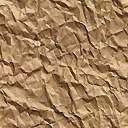 